Fiscat iPalm Pénztárgép Kezelési utasításEngedélyszám: A168Forgalmazó: Euro-Duplex Kft.6000 Kecskemét, Szolnoki út 33. 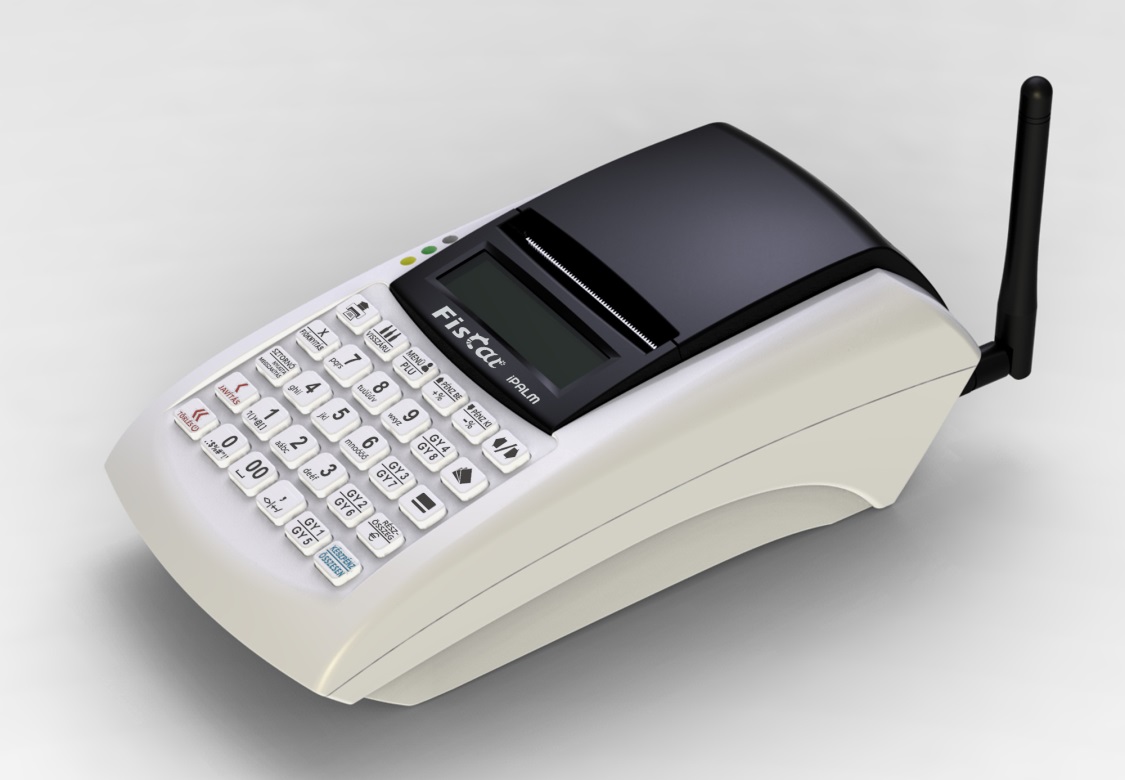 TartalomFiscat iPalm Pénztárgép Kezelési utasítás	1Tartalomegyzék	2Bevezetés	6Fontos tudnivalók	6Jótállási feltételek	6Csatlakozók, és panelek	7Papírbefűzés mente	8A hőpapír használata és tárolása	101.      Alapvető fogalmak 	101.1.      Állapotfények 	101.2.      Átállás dátuma	111.3.      Felkészülési időszak	111.4.      Napnyitás	111.5.      Napi zárás	112.      Hardver konfiguráció leírása	113.      A rendszer által kezelt mennyiségi és értékhatárok forint és euró üzemmódban	114.      A pénztárgép billentyűzete, általános kezelés	124.1.      Általános leírás	124.2.      Funkciógombok leírása	125.      Alapvető funkciók	155.1.      Bekapcsolás, kikapcsolás	155.2.      Hibaüzenet eltűntetése	155.3.      Bevitt szöveges érték utolsó karakterének törlése	155.4.      Papír tolása	155.5.      Navigálás a menükben	155.6.      Szám, és szövegbevitel gombjai	165.7.      Áfa-kategória kiválasztása	165.8.      Gyűjtő kiválasztása	165.8.1.      Kiemelt gyűjtők megadása	166.      Értékesítés és a hozzá kapcsolódó egyéb napi funkciók	176.1.      Zárt állapot	176.1.1.      Napnyitás folyamatának részletes leírása	176.2.      Normál állapot	186.2.1.      Értékesítés	186.2.1.1.       Tétel hozzáadása gyűjtővel	186.2.1.2.       PLU-s tétel hozzáadása	196.2.1.3.       Tétel hozzáadása ÁFA kategória alapján	196.2.2.      Utoljára felvett tétel törlése (Azonnali sztornó)	206.2.3.      Tétel törlése (Sztornó) 	206.2.4.      Részösszeg számítása	206.2.5.      Kedvezmény vagy felár felvitele egy előzőleg felvitt bizonylattételre	216.2.6.      Kedvezmény vagy felár megadása az aktuális bizonylat összes tételére	216.2.7.      Fizetés és aktuális bizonylat lezárása	226.2.7.1.       Fizetés egy-összegben	226.2.7.2.       Visszajáró számítás	226.2.7.3.       Vegyes fizetési mód 	226.2.8.      Göngyöleg	236.2.9.      Visszáru	236.2.10.    Pénztáros váltás	236.2.11.    Pénz be	236.2.12.    Pénz ki	246.2.13.    Fő menübe lépés	247.      Euróra átállás folyamata	247.1.      Felkészülési időszak beállításnak módja	247.2.      Tevékenységek az átállás időpontjában	257.3.      Átmeneti időszak jellemzői	258.      Üzemen kívül helyezés (Kikapcsolás)	258.1.      Napzárás folyamatának részletes leírása	259.      Jelentések nyomtatása és működési paraméterek visszaolvasása	269.1.      X mód	269.1.1.      Napi	269.1.1.1.       ÁFA	269.1.1.2.       Részletes ÁFA	269.1.1.3.       Pénztár	269.1.1.4.       Gyűjtő	269.1.1.5.       PLU	269.1.1.6.       Pénztáros	269.1.1.7.       Összes ny.	269.1.2.      Időszakos	269.1.2.1.       ÁFA	269.1.2.2.       Részletes ÁFA	269.1.2.3.       Gyűjtő	269.1.2.4.       PLU	279.1.2.5.       Pénztáros	279.2.      Z mód	279.2.1.      Zárás	279.2.2.      Időszakos	279.2.2.1.       ÁFA	279.2.2.2.       Részletes ÁFA	279.2.2.3.       Gyűjtő	279.2.2.4.       PLU	279.2.2.5.       Pénztáros	279.2.2.6.       Összes ny.	279.3.      Infó-mód	2710.       P-mód	2710.1.      PLU	2810.2.      PLU törlése	2810.3.       Pénztáros	2810.4.       +%	2810.5.       -%	2810.6.       Reklám	2810.7.       Üres sorok	2810.8.       Erősség	2810.9.       Beállítási adat	2810.9.1.       Pénztáros név	2810.9.2.       Gyűjtő	2810.9.3.       PLU adat nyomtat	2810.9.4.       Rendszerbeállítások	2810.9.5.       AEE Info	2810.9.6.       Felülvizsgálat	2810.10.       Rendszeropciók	2810.10.1.       Visszajáró	2810.10.2.       Gyűjtő Z E	2810.10.3.       Számoljunk € részösszeget	2810.11.       Ft/€ árfolyam	2810.12.       Dátum és idő	2810.13.       Auto kikapcs	2810.14.       Új X mód jelszó	2810.15.       Új Z mód jelszó	2810.16.       Új P mód jelszó	2910.17.        Bérbeadás	2910.18.       Adóügyi jelentés	2910.18.1.       Részletes	2910.18.2.       Összefoglaló	2911.       Hibajelzések, és elhárításuk	3012.       Bizonylatminták	3312.1.        Forint üzemmódban	3312.2.        Felkészülési időszakban	4012.3.        EUR időszakban	4113.       Menütérkép	47Ábrajegyzék1. ábra - A billentyűzet képe	112. ábra - Szám, és szövegbevitel	153. ábra - Élesítés	324. ábra - Forint időszak – Napnyitás	325. ábra - Forint időszak – Nyugta visszajáróval	326. ábra - Forint időszak – Nyugta PLU-val	327. ábra – Forint időszak – Nyugta sztornóval	338. ábra – Forint időszak – Nyugta vegyes fizetéssel	339. ábra – Forint időszak – Nyugta engedménnyel és felárral	3310. ábra – Forint időszak – Nyugtamegszakítás	3311. ábra – Forint időszak – Göngyölegjegy	3412. ábra – Forint időszak – Pénz befizetés	3413. ábra – Forint időszak – Pénz kifizetés	3514. ábra – Forint időszak – X napi áfa jelentés	3515. ábra – Forint időszak – X napi gyűjtő jelentés	3616. ábra – Forint időszak – X napi pénztáros jelentés	3617. ábra – Forint időszak – X napi pénztárjelentés	3618. ábra – Forint időszak – X napi PLU jelentés	3619. ábra – Forint időszak – X napi részletes áfa jelentés	3720. ábra – Forint időszak – X időszakos áfa jelentés	3721. ábra – Forint időszak – X időszakos gyűjtő jelentés	3722. ábra – Forint időszak – X időszakos pénztáros jelentés	3723. ábra – Forint időszak – X időszakos pénztárjelentés	3824. ábra – Forint időszak – X időszakos PLU jelentés	3825. ábra – Forint időszak – X időszakos részletes áfa jelentés	3826. ábra – Forint időszak – Z időszakos áfa jelentés	3827. ábra – Forint időszak – Z időszakos gyűjtő jelentés	3928. ábra – Forint időszak – Z időszakos pénztáros jelentés	3929. ábra – Forint időszak – Z időszakos PLU jelentés	3930. ábra – Forint időszak – Z időszakos részletes áfa jelentés	3931. ábra – Forint időszak – Napi zárás	4032. ábra – Forint időszak – AEE adatai	4033. ábra – Felkészülési időszak – Napnyitás	4034. ábra – Felkészülési időszak – Nyugta forint fizetéssel	4035. ábra – Felkészülési időszak – Nyugta € fizetéssel	4136. ábra – Felkészülési időszak – Napi zárás	4137. ábra – EUR időszak – Euró üzemmód beállítása	4138. ábra – EUR időszak – Napnyitás	4139. ábra – EUR időszak – Nyugta visszajáróval	4140. ábra – EUR időszak – Nyugta fizetés forinttal	4141. ábra – EUR időszak – X napi pénztár jelentés	4242. ábra – EUR időszak – Napi zárás	4243. ábra – EUR időszak – AEE adatai	43   44. ábra – Beállítási adat – AEE info	4345. ábra – Beállítási adat – Bérbeadási határidő jelentés	4446. ábra – Beállítási adat – Felülvizsgálat	4447. ábra – Beállítási adat – Felülvizsgálat elvégezve	4448. ábra – Beállítási adat – Gyűjtő	4449. ábra – Beállítási adat – Pénztáros név	4550. ábra – Beállítási adat – PLU adat	4551. ábra – Beállítási adat – Rendszerbeállítás	4552. ábra – Funkció teszt – Nyomtató	4553. ábra – Funkció teszt – AEE	46BevezetésKöszönjük, hogy megvásárolta pénztárgépünket. Kérjük, mielőtt megkezdené a pénztárgép használatát, olvassa el a használati útmutatót, hogy alaposan megismerje a pénztárgép funkcióit és működését.Fontos tudnivalók	Ne  tegye  ki  a  pénztárgépet  közvetlen  napsugárzásnak,  tartsa  olyan  helyen,  ahol  nincs szokatlanul nagy hőmérsékletingadozás (5 °C alatt – +35 °C felett) és nagy páratartalom. Az ilyen helyeken károsodhat mind maga a pénztárgép doboza, mind pedig az elektronikus részek.	Hagyja  bekapcsolva  a  pénztárgépet  legalább  8  órán  keresztül,  hogy  teljesen  fel  tudjon töltődni a belső akkumulátor és a NiMh kisegítő (back-up) akkumulátor is.	Ha hideg környezetből melegebb környezetbe viszi a pénztárgépet, vagy fordítva, legalább 20 percig  ne kapcsolja  be a pénztárgépet, minden alkatrésznek elegendő  időt hagyva  az új hőmérséklethez való alkalmazkodáshoz.	Száraz, puha törlőkendővel tisztítsa meg a pénztárgépet. Soha ne használjon benzint vagy oldószereket. Ilyen tisztítószerek használatával elszíneződhet vagy megrongálódhat a pénztárgép felülete.	Ne öntsön semmiféle folyadékot a pénztárgépre vagy az adapterre, mert az ebből eredő hibák nem minősülnek garanciális hibának.    Csatlakoztassa a pénztárgépet a gyári adapterrel hagyományos hálózati csatlakozóba.	Ugyanazon  hálózatba  kötött  más  elektromos  berendezés  a  pénztárgép  nem  megfelelő működését okozhatja.	Ha   a   pénztárgép   nem   megfelelően   működik,   keresse   fel   a   legközelebbi   hivatalos márkakereskedőt. Ne próbálja saját maga megjavítani a pénztárgépet! Ne nyissa ki a pénztárgépet!    Élesített pénztárgép esetén a plomba feltörése a garancia megszűnését okozza.    Húzza ki az AC/DC adaptert, ha teljesen áramtalanítani akarja a berendezést.	Ha külső adapter csatlakozik a pénztárgéphez, akkor a belső akkumulátor töltődik, még a berendezés kikapcsolt állapotában is.	Nyomtatás közben mindig várja meg, amíg a nyomtató befejezte a nyomtatást. Ne tépje le a nyugtát nyomtatás közben, ezzel kárt tehet a nyomtatóban.	Nyomtatási papír tárolására vonatkozó előírások: fénytől óvva tárolja a hőpapírt. Tartsa olyan helyen,  ahol  a  hőmérséklet  nem  éri  el  a  35  °C-ot.  A  hőpapír  ne  érintkezzen  PVC-vel, lágyítókkal, szerves oldószerekkel vagy ragasztóval.	Csak  az  eredeti  AC/DC  töltőt  használja  elektromos  csatlakozásra.  Más  típusú  adapterek használata kárt tehet a pénztárgépben.	Ha a pénztárgépet hosszú ideig nem használja, akkor javasolt negyedévente legalább 24 órára bekapcsolni, hogy a belső Ni-Mh kisegítő akkumulátor töltődjön, így az adatok nem veszhetnek el.	Ha a pénztárgépet nem a használati útmutatóban leírtak szerint használja, akkor a hivatalos márkakereskedő nem vállal felelősséget az adatok valódiságáért és az esetleges károkért.Jótállási feltételek1.   Jótállási igényt gépnaplóval a forgalmazó által kijelölt szerviznél (a vásárlás helyén) lehetérvényesíteni. A gépnaplónak tartalmaznia kell:a.    készülék típus-, gyári szám -, APEHb.   az eladás dátumát és a tulajdonos (felhasználó) adatait.2.   A jótállás időtartama a vásárlás időpontjától számított 12 hónap3.  A jótállás időtartama alatt a pénztárgép értékesítője által forgalmazott, bevizsgált és jóváhagyott kellékanyag  a  garancia  feltétele.  Nem  megfelelő  kellékanyag  használata  a garancia elvesztésével jár.4.   Nem érvényesíthető a jótállási igény, ha:a.  A készülék vagy annak gépnaplója nem azonosítható, illetve a gépnapló nem a valóságnak megfelelő adatokat tartalmazza.b.   A hiba rendeltetésellenes használat, szakszerűtlen szállítás vagy tárolás, törés, 		    rongálás következménye.c.   A hiba a készüléken kívülálló ok (pl. hálózati feszültség változása, elemi csapás, beázás, stb.) miatt következett be.d.   A készülék javítása lehetetlenné válik a forgalmazó vagy a szerviz működési körén kívül álló ok miatt (pl. a felhasználó bármely okból akadályozza a szerviztevékenységet.)5.  A meghibásodás felismerése után a felhasználó köteles a kijelölt szervizt haladéktalanul értesíteni, ennek elmulasztásából eredő károk (akár a garancia elvesztése a kárenyhítési kötelezettség elmulasztásából adódóan) a felhasználót terhelik.6.   A jótállás teljesítését a szerviz 2 munkanapon belül megkezdi.7.   A javítás – típustól függően – az üzemelés helyén vagy a szervizben történhet.8.   A  helyszíni  javítás  sikertelensége  esetén  (garanciaidőn  belül  is)  a  javítással  összefüggő szállítás díja minden esetben a felhasználót terheli.9.   A  kiszállás  minden  esetben  (garanciaidőn  belül  és  garanciaidőn  túl)  díjköteles  és  a felhasználót terheli.10. Nem vonatkozik a jótállás:a.    a természetes elhasználódásból eredő hibákrab.   karbantartás elmulasztása miatt bekövetkező hibákrac.    a pénztárgép telepes üzemmódját biztosító akkumulátorra11. A  rendszeres  időszaki  karbantartás  feltételeiről  a  javításra  kijelölt  szerviz  készséggel  ad felvilágosítást.Csatlakozók, és panelekAz alábbi kép a pénztárgép alap paneljének csatlakozóit ábrázolja.FONTOS: NE FESZEGESSE A CSATLAKOZÓKAT! CSATLAKOZATÁS, ÉS ELTÁVOLÍTÁS ESETÉBEN EGYENESEN HÚZZA KI A CSATLAKOZÓKAT AZ OLDÓ BILLENTYŰ MEGNYOMÁSA UTÁN. ELLENKEZŐ ESETBEN AZ ESETLEGESEN OKOZOTT MECHANIKAI KÁROK  ESETÉBEN A PÉNZTÁRGÉP ELVESZTI GARANCIÁJÁT! TÁPELLÁTÁSKÉNT CSAK A  PÉNZTÁRGÉPHEZ KAPOTT EREDETI TÁPEGYSÉG HASZNÁLHATÓ GARANCIAVESZTÉS NÉLKÜL.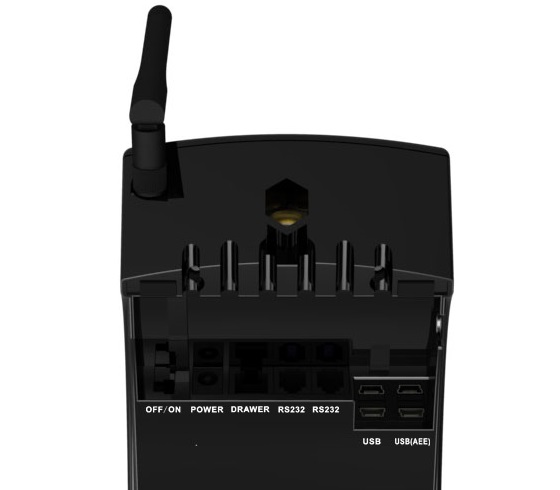 A számmal jelölt csatlakozók funkcióit a következő táblázat mutatja be.Sorszám         Csatlakozó1 OFF/ON            Ki / Be kapcsoló 2 POWER             Tápellátás4 RS232               Soros csatlakozó vonalkódolvasóhoz vagy mérleghez6 DRAWER         Kasszafiók csatlakozás7 USB(AEE)         USB az AEE kiolvasásáhozPapírbefűzés mente1.   Nyissuk fel a kijelző feletti sötétített nyomtatófedelet.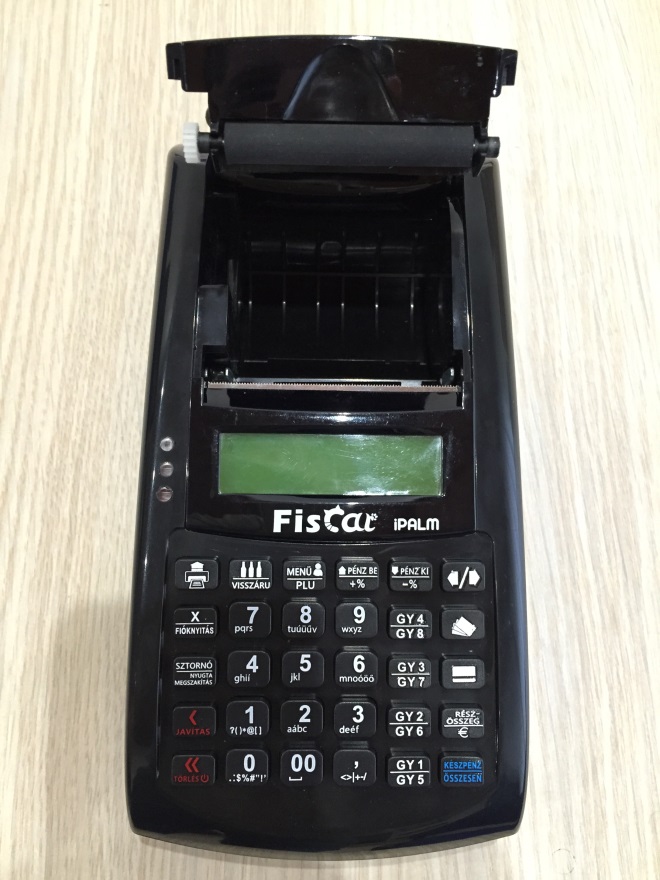 2.   Távolítsuk el a papírfészekből az üres papírcsévét.3.   Ezután helyezzük be a nyugtaszalagot az 2. képen látható  módon (2. ábra).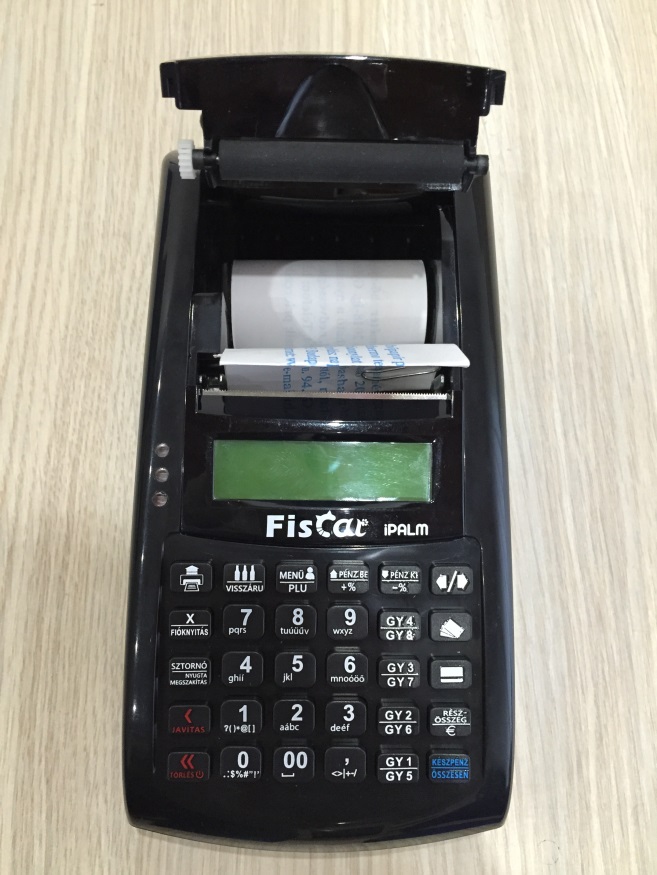 4.   A nyugtaszalag szélét hajtsuk ki, majd csukjuk le a nyomtatófedelet.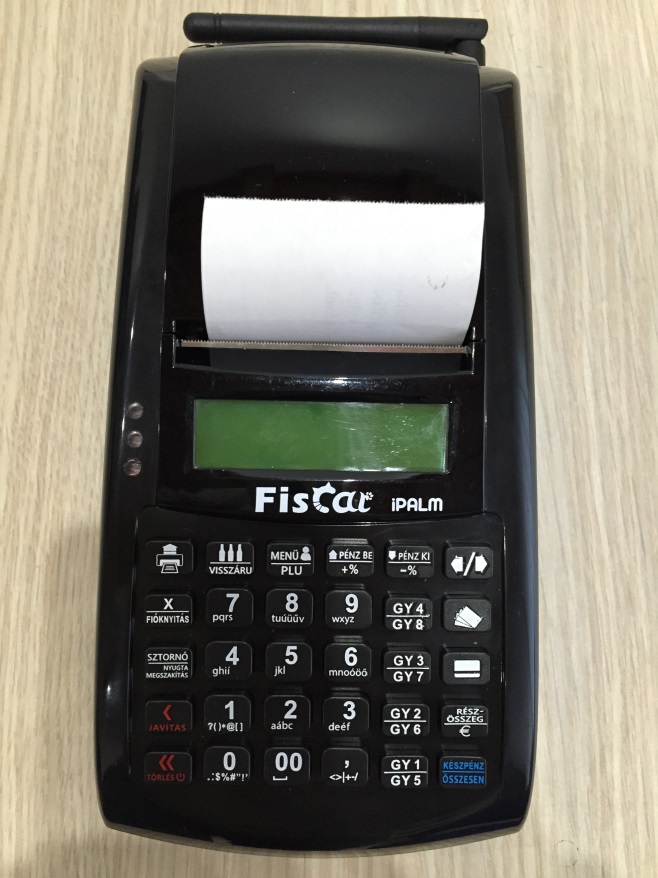 A hőpapír használata és tárolása:Az Fiscat iPalm  pénztárgép nyomtatója 57*50mm-es hőpapírt használ. Javaslatok a beszámolók nyomtatására alkalmas papír tárolására:    Ne tegye ki a hő papírt közvetlen napfénynek.    Tartsa olyan helyen, ahol a hőmérséklet nem éri el a 35 °C-ot.    A hőpapír ne érintkezzen PVC-vel, lágyítókkal, szerves oldószerekkel vagy ragasztóval.Feltétlenül szükséges, hogy jó minőségű hő papírt használjon. A garancia feltétele a forgalmazó által bevizsgált kellékanyag használata.FONTOS: A HATÁLYOS JOGSZABÁLYOK ALAPJÁN CSAK OLYAN HŐPAPIR HASZNÁLHATÓ A PÉNZTÁRGÉPBEN, AMELYNEK HÁTOLDALÁN A GYÁRTÓ FOLYAMATOSAN FELTÜNTETTE A SZAVATOSSÁGI IDŐT, A TÁROLÁSI SZABÁLYOKAT, A GYÁRTÓ NEVÉT ÉS AZT, HOGY PÉNZTÁRGÉP ILLETVE TAXAMÉTER HŐNYOMTATÓBAN HASZNÁLHATÓ.Abban az esetben, ha nem tartja be a hő papírok használatára és tárolására vonatkozó javaslatokat, a forgalmazó nem tudja garantálni a nyomtatás jó minőségét, illetve a nyomtatott anyagok tartósságát.1.  Alapvető fogalmak1.1.Állapotfények  A LED-ek a kezelőoldali kijelző bal oldalán találhatóak. 	LED színe      Jelentés1.2. Átállás dátumaAz  a  NAV  által  jóváhagyott  és  közölt  dátum,  amikor  Magyarországon  hivatalosan  a  Forint fizetőeszközt az EURO váltja fel.1.3. Felkészülési időszakA felkészülési időszak az EURO-ra átállás előtti egy év, melyben a pénztárgépnek speciális funkciókkal kell segítenie az átállást. Jelen pénztárgép esetében a speciális funkciók a következők:    A pénztárgép által nyomtatott nyugtára EURO végösszeg is kerül.    A bizonylatra rákerül a P módban beállított HUF/EUR átváltási ráta    A pénztárgép a visszaadáskor rákérdez, hogy EURO-ban vagy Forintban adja-e a visszajárót.1.4. NapnyitásEgy adott forgalmi nap elindítási folyamata.1.5. Napi zárásEgy adott forgalmi nap lezárásának folyamata.2.  Hardver konfiguráció leírása-     LCD háttérvilágítással, 2 soros-     Kezelő és vevő oldali kijelzés.-     5*6 os billentyűzet.-     57 mm szélességű PRT hőnyomtató-     Fiscat iPalm type interface.-     12V tápegység.-     Fiscat AEE platform.-     Gép befoglaló méretei: 206*103*74 mm.-     Gép súlya akkumulátorral: ~1 kg.-     Akkumulátorról is üzemel (7.4V, 1.5 Ah).-     Kasszafiók csatlakoztatás: nyitó feszültség 12-24V3.  A rendszer által kezelt mennyiségi és értékhatárok forint és euró üzemmódbanA pénztárgép mind forint mind pedig euro üzemmódban maximálisan megfelel a NAV jelenleg érvényben lévő pénztárgépekre támasztott minimális követelményeinek. A Fiscat iPalm pénztárgép a jelenlegi V0001 HW konfigurációja az AEE V0001 szoftververzióval nem alkalmas semmilyen számla nyomtatására. 1. A pénztárgép forint üzemmódban a következő minimum és maximum értékhatárokat kezeli:a) tételsor: min: 1, max: 999 999 999b) bizonylat szintű forgalmi gyűjtők: min: 1, max: 999 999 999c) napi forgalmi gyűjtők, sztornó és visszáru bizonylatok gyűjtői: min: 1, max: 9 999 999 999d) göngyölített forgalom: min: 1, max: 999 999 999 9992. Az euró hivatalos pénznemmé tételét követő időszakban az alábbi minimális értékhatárokat kezeli:a) tételsor: min: 0.01, max: 9999999,99b) bizonylat szintű (nyugta, egyszerűsített számla, visszáru és sztornó bizonylat) gyűjtők: min: 0.01, max: 9999999,99c) napi szintű gyűjtők: min: 0.01, max: 99999999,99d) göngyölített forgalom: min: 0.01, max: 9999999999,994.  A pénztárgép billentyűzete, általános kezelés4.1.Általános leírásA pénztárgép billentyűzetének kialakítása során arra törekedtünk, hogy az ergonomikus és letisztult kialakítás lehetővé tegye a könnyű és gyors kezelhetőséget az Ön kényelme érdekében.1. ábra - A billentyűzet képe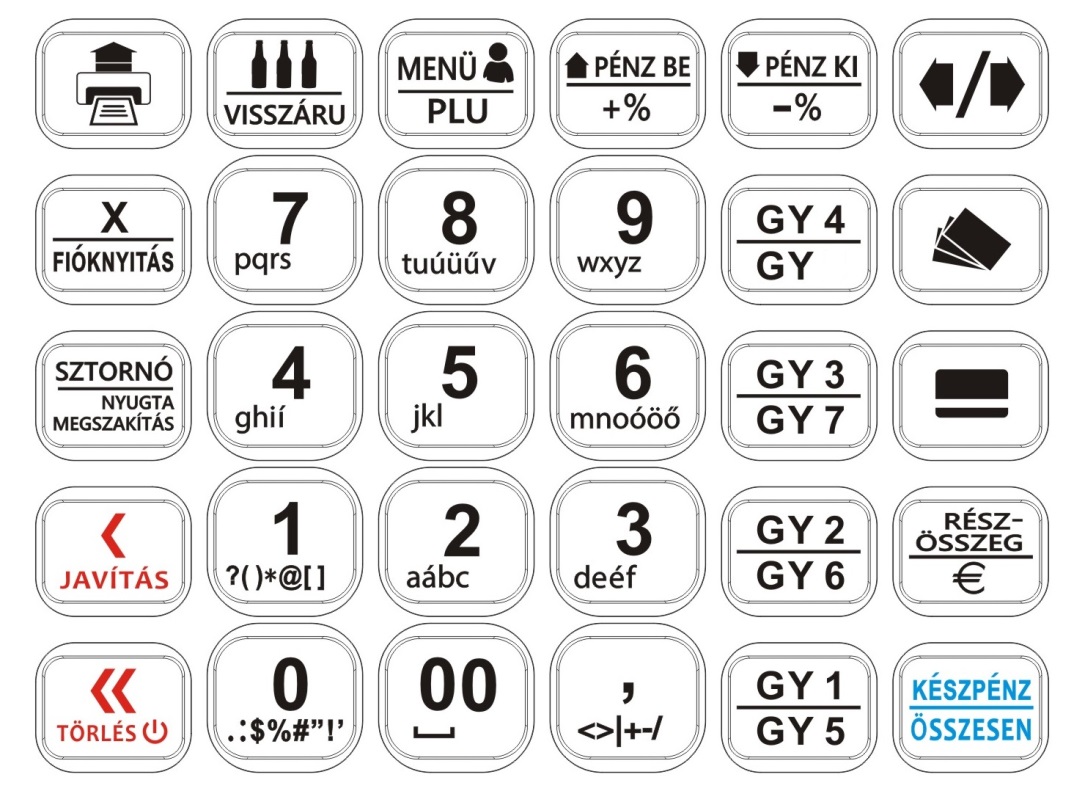 4.2. Funkciógombok leírása A különböző gombok alapvető és másodlagos funkcióit az alábbi táblázat mutatja be.A  könnyebb  áttekinthetőség  érdekében  a  következőkben  főbb  témakörönként  mutatjuk  be  a funkciógombok alapértelmezett és esetenként kiegészítő funkcióit.5.  Alapvető funkciók5.1. Bekapcsolás, kikapcsolás5.2. Hibaüzenet eltűntetése5.3. Bevitt szöveges érték utolsó karakterének törlése5.4. Papír tolása5.5. Navigálás a menükbenA pénztárgép használata során előfordulnak olyan menüpontok, melyeknél a felhasználónak egy lehetőséget ki kell választania a kijelzőn megjelenő opciók közül. A válaszok, és lehetőségek között a megfelelőt a fel és le gombok segítségével lehet kiválasztani.Abban az esetben, ha egy olyan menüpontba lépünk be, melyben a kijelzőn megjeleníthetőnél több választási lehetőségünk van, a fel/le gombok megnyomásakor a kijelzőn megjelenő menüpontok a kívánt irányban automatikusan továbbgördülnek.5.6. Szám, és szövegbevitel gombjai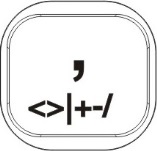 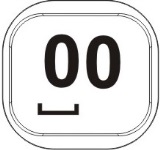 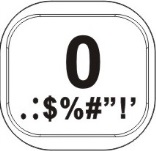 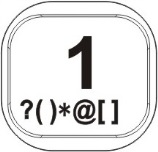 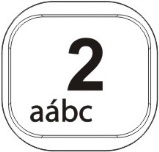 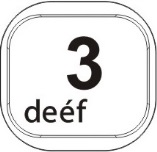 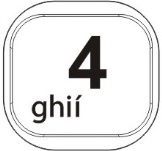 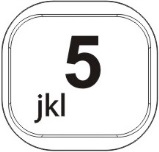 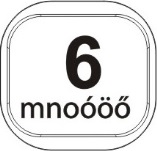 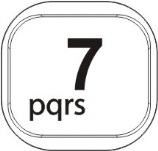 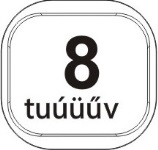 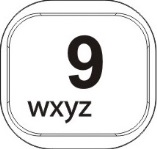 2. ábra - Szám, és szövegbevitelÁltalánosságban elmondható, hogy ezek a billentyűk számok bevitelére alkalmazhatók. Azon speciális esetekben viszont, ha a pénztárgép szöveg bevitelét várja, a gombok funkciója automatikusan átvált szövegbevitelre.  Ekkor  a  számok  alatt  található  narancssárga  betűk  érhetőek  el  alapértelmezés szerint. Szöveg beviteli módban a számokat amennyiben szükségünk van rá, a betűk után éretjük el a listában. A váltó gomb megnyomásának segítségével válthatunk szöveg beviteli módban a kis és a nagy betűk között.5.7. Áfa-kategória kiválasztásaA Nemzetgazdasági Minisztérium (NGM) által hozott rendeletnek megfelelően jelen pénztárgép alkalmas a feltételeknek megfelelően ötszáz előre definiált áfa-csoport kezelésére. Nyugta készítés közben  a  közvetlen  áfa-kategóriát  a  váltó  gomb  megnyomását  követő,  kategóriának  megfelelő betűjel és kétjegyű áfa-csoport számának megadása segítségével lehetséges.5.8. Gyűjtő kiválasztásaA pénztárgép használata során lehetőssége van gyűjtőket használni. Minden gyűjtőhöz tartozik egy áfa-kategória, ugyanakkor egy áfa-kategóriához egyszerre több gyűjtő is kapcsolódhat. A gyűjtők beállítását a pénztárgép „S mód” funkciói között lehet megtenni. Ha egy gyűjtő nincs beállítva, akkor a kijelzőn a „Gyűjtő nincs beprogramozva!” felirat jelenik meg.A gyűjtő kiválasztására bizonylattétel hozzáadásakor lesz szüksége.5.8.1.   Kiemelt gyűjtők megadása:6.  Értékesítés és a hozzá kapcsolódó egyéb napi funkciókBekapcsolt állapotban a pénztárgép számos egyedi állapotot vehet fel, melyek pontos leírását az alábbi fejezet tartalmazza.6.1.Zárt állapotZárt állapotban a pénztárgép kijelzőjén a zárt állapot menüje jelenik meg. Ebben az állapotban van a pénztárgép, ha nincs megnyitva adóügyi nap. A menüből a következő funkciók érhetők el:6.1.1.   Napnyitás folyamatának részletes leírásaA pénztárgép bekapcsolását vagy egy előzőleg kivitelezett napzárás végrehajtása után a pénztárgép zárt állapotba kerül. Abban az esetben, ha a pénztáros jelszóval van védve, akkor a napnyitáshoz, és a zárt állapot képernyő eléréséhez meg kell adni a pénztáros jelszavát. Ezek után a pénztárgépen a zárt állapot képernyője jelenik meg. A zárt állapot képernyőn az első menüpont a „Napnyitás”, mely alapértelmezés szerint ki van választva. A napnyitás folyamatának lezárásával automatikusan egy nem adóügyi napnyitás bizonylat nyomtatódik, melyen szerepel a regisztrált váltó összege.FIGYELEM: Bár a pénztárgép a váltó regisztrálásának kihagyására lehetőséget ad, a jelenleg hatályos NAV rendelkezés alapján a váltóérték regisztrálása kötelező!6.2.Normál állapotNormál módban a kijelzőn az aktuálisan bejelentkezett pénztáros neve látható. Bármely bizonylat befejezése ebbe az állapotba vezet, mint ahogy a nap megnyitása is. A normál módban elérhető funkciókat az alábbi lista mutatja be.6.2.1.   ÉrtékesítésA  bizonylathoz  tételt  hozzáadni  három  féle  módszerrel  lehet,  ugyanakkor  az  éppen  használható módszerek eltérhetnek a pénztárgép paraméterezésének függvényében.6.2.1.1.      Tétel hozzáadása gyűjtővel6.2.1.2.      PLU-s tétel hozzáadása6.2.1.3.      Tétel hozzáadása ÁFA kategória alapjánA pénztárgépen alapértelmezés szerint mindennemű paraméterezés nélkül is lehet áfa-kategória alapján bizonylattételt felvenni, melynek lépéseit az alábbi táblázat mutatja be: 6.2.2.   Utoljára felvett tétel törlése (Azonnali sztornó)Ha  a  bizonylatra  bármilyen  tétel  felkerült,  lehetőségünk  van  a  közülük  utolsóként  felvett  tételt törölni. A funkció használatát az alábbi táblázat mutatja be: 	6.2.3.   Tétel törlése (Sztornó)Egy éppen nyitott bizonylaton lehetősége van egy már régebben felvitt tétel sztornózására is. A funkció használatát az alábbi táblázat mutatja be:Fontos: A sztornó csak akkor sikeres, ha olyan tételt sztornózunk, ami az éppen aktuálisan nyitott bizonylaton szerepel.6.2.4.   Részösszeg számításaEgy nyitott bizonylaton szereplő tételek részösszegét a pénztárgépen meglehet határozni bármikor. A funkció használatát az alábbi táblázat mutatja be. 	6.2.5.   Kedvezmény vagy felár felvitele egy előzőleg felvitt bizonylattételreEgy nyitott bizonylat utolsó tételére (ez lehet akár részösszeg is) lehetőség van kedvezmény vagy felár rögzítésére. Kedvezményt vagy felárat adni lehet egyedi mértékben vagy a pénztárgép P módjában megadott előre definiált mértékben. A funkció használatát az alábbi táblázatok mutatják be.6.2.5.1.    Kedvezmény vagy felár megadott százalékkal6.2.5.2.    Kedvezmény vagy felár megadása előre programozott százalékkal(A pénztárgép P módjában fix felár/kedvezmény is megadható, ez esetben csak a +% vagy -% gomb megnyomása szükséges)6.2.6.   Kedvezmény   vagy   felár   megadása   az   aktuális   bizonylat   összes tételéreA pénztárgépen lehetőség nyílik egy nyitott bizonylat összes eddig felvett tételének összegére is felárat vagy kedvezményt adni. Kedvezményt vagy felárat adni lehet egyedi mértékben vagy a pénztárgép P módjában megadott előre definiált mértékben. A funkció használatát az alábbi táblázatmutatja be: 	6.2.7.   Fizetés és aktuális bizonylat lezárásaA pénztárgép segítségével az aktuális bizonylaton szereplő tételek ellenértékét lehet részletenként vagy egy-összegben is könyvelni.Fontos: Részletenkénti ellenérték-könyvelés esetében használhatóak egymástól eltérő fizetési módok is!6.2.7.1.      Fizetés egy-összegbenA teljes összeg adott fizetőeszközzel történő fizetéséhez, nyomja le a kiválasztott fizetőeszközt jelképező gombok egyikét. A fizetőeszközt jelképező gombokat, és azok leírását a „Pénztárgép billentyűzete, általános kezelés – Funkciógombok leírása” című fejezetben találja.6.2.7.2.      Visszajáró számításAbban az esetben, ha a fizetési mód megadása előtt beírjuk a pénztárgépbe a kapott fizetőeszköz értékét, a fizetőeszköz kiválasztását követően a pénztárgép kiírja a visszajáró összegét.6.2.7.3.      Vegyes fizetési módA pénztárgépen való részletenkénti fizetés lépéseit az alábbi táblázat mutatja be: 	6.2.8.   Göngyöleg  A „göngyöleg” gomb megnyomásának segítségével kezdetét veszi a göngyöleg nyugta összeállítása. 	A göngyöleg bizonylat elkezdését követően a göngyölegtételek felvétele megegyezik az értékesítés folyamatával. A göngyölegnyugta megszakítása a váltó gomb, és a nyugta megszakítás gomb segítségével lehetséges. Göngyölegbizonylat indítását valamint a göngyölegtételek rögzítését követően szükséges lezárni a göngyölegbizonylat. A lezárást a göngyöleg gomb segítségével lehet megtenni. A lezárás hatására a bizonylaton megjelenik a göngyölegtételek összértéke.6.2.9.   VisszáruA funkció a pénztárgép V0001 szoftverében nem elérhető!6.2.10. Pénztáros váltásHa a „Pénztáros” gombot azután adjuk meg, miután beütöttük egy pénztáros kódját, a pénztárgép kijelentkezteti az aktuális pénztárost, és a kijelölt új pénztárost lépteti be. A pénztáros váltáshoz -amennyiben a pénztáros jelszóval védett – szükség  van a pénztáros előzőleg megadott jelszavára is. 	6.2.11. Pénz beA  funkció  segítségével  növelhetjük  a  pénztárgép  által  nyomon  követett  váltópénz  értékét  a kiválasztott valutában. 	6.2.12. Pénz kiA  funkció  segítségével  csökkenthetjük  a  pénztárgép  által  nyomon  követett  váltópénz  értékét  a kiválasztott valutában. 	6.2.13. Fő menübe lépésA pénztárgépen a főmenüben érhetőek el a napi és időszakos statisztikák, valamint a pénztárgép alapbeállításainak lekérdezései. A nyitott napi főmenüben elérhető funkciókat az alábbi lista részletezi.    X mód (Lásd: X mód)    Z mód (Lásd: Z mód)    Infó (Lásd: Infó-mód)    Újraindítás7.  Euróra átállás folyamata7.1. Felkészülési időszak beállításnak módjaA pénztárgépbe a felkészülési időszakot beállítani az EURO átállás időpontjának megadásával lehet, mely funkciót csak a szervíznek van lehetősége elérni.  A pénztárgép automatikusan kerül felkészülési időszakba az EURO átállás időpontját megelőző egy évben az első megfelelő napnyitás után. A felkészülési időszak alatt bekövetkező funkcióváltozásokat lásd bővebben a „Felkészülési időszak” című fejezetben.7.2. Tevékenységek az átállás időpontjábanAz  euró  módra  való  átállás  folyamata  akkor  kezdődik,  ha  a  pénztárgép  napnyitására  az  átállás időpontja után történik kísérlet. Ebben az esetben nem lehetséges megnyitni a napot, egészen addig,amíg a felhasználó át nem állítja a pénztárgépet euró módra. Az átváltás folyamata az alábbi:A pénztárgépben megadott Euró átállás datum után ha Napnyitási kísérlet történik, a pénztárgép a nap megnyitása előtt az alábbi kérdést teszi fel:Euróra átáll? Készpénz – Igen, Törlés - NemA Készpénz gomb megnyitásával meg kell erősíteni az euróra átállást, miután a napnyitás a szokásos módon elvégezhető. A Törlés gomb megnyomásával az átállás megtagadható, viszont a Napnyitás ez esetben nem végezhető el. 7.3.Átmeneti időszak jellemzőiAz átmeneti időszakhoz képest ebben az időszakban a következő változások történnek meg: Jogszabályi előírásnak megfelelően.    A pénztárgép a végösszeget EUR-ban is kijelzi mind a kijelzőn, mind pedig nyomtatásban.	Visszajáró  esetén  választható,  hogy  EUR  vagy  HUF  visszajárót  ad  a  pénztáros  vissza  a vevőnek.    Átállási időszakban a nyugtákon található információk megváltoznak.8.  Üzemen kívül helyezés (Kikapcsolás)8.1. Napzárás folyamatának részletes leírásaA napzárás menüpontot kizárólag akkor lehet kiválasztani, ha az adott forgalmi nap már megnyitásra került. Ekkor a pénztárgép kinyomtatja a napi zárás bizonylatát. A napzárás eredményeképpen a napi számlálók nullázódnak és a pénztárgép kijelzője az alap képernyőre áll vissza. Napzárás nem kezdeményezhető az esetlegesen beállított „Z mód” jelszó ismerete nélkül, valamint eladási bizonylat készítése közben!9.  Jelentések nyomtatása és működési paraméterek visszaolvasása9.1. X módAz „X mód” egy 4-12 karakteres jelszóval védhető mód, melyben lehetőség nyílik jelentések valamint statisztikák lekérésére. A statisztikák minden esetben a pénztárgép által kinyomtatott bizonylaton jelennek meg. A menüpont lehetőségeit az alábbi lista tartalmazza. A Jelentések között a Fel/Le gombok segítségével lehet lépkedni. A végrehajtás az Összesen gomb megnyomása után indul.9.2. Z módAz „Z mód” egy 4 karakteres jelszóval védhető mód, melyben lehetőség nyílik jelentések valamint statisztikák lekérésére. A statisztikák minden esetben a pénztárgép által kinyomtatott bizonylaton jelennek meg. A menüpont lehetőségeit az alábbi lista tartalmazza. A Jelentések között a Fel/Le gombok segítségével lehet lépkedni. A végrehajtás az Összesen gomb megnyomása után indul.Fontos: A „Z mód”-ban elvégzett jelentésnyomtatások következményeként a pénztárgép napi vagy időszakos számlálói nullázódnak! A számláló nullázás csak az „Adóügyi”bizonylatok esetében nem következik be, mivel az adóügyi bizonylatokat a pénztárgépről semmiképpen nem lehet törölni.9.3.Infó-módAz  infó  módban  nyílik  lehetőség  a  pénztárgép  valamint  az  adóügyi  egység  napi  működését befolyásoló és egyéb adatainak megjelenítésére. Ezek: Aktuális datum, AP szám, Szoftververzió, Akkumulátor feszültség, Térerő10. P-módA Programozói beállítások találhatóak a menüpontban. Lehetőség van a mód jelszavas védelmére 4 karakteres jelszóval. A mellékelt szoftveren kívül „P mód” segítségével lehet a pénztárgépet felkonfigurálni, alapértékeket beállítani.11.     Hibajelzések, és elhárításuk12.     BizonylatmintákSárgaFolyamatosan ég, ha az AEE kommunikációja jól működik, és villog, ha az 
adatkapcsolati hálózat elérésével kapcsolatban hiba lépett felZöldFolyamatosan ég, ha az AEE a pénztárgépről kap áramot, és villog, ha 
az AEE saját áramforrásról üzemelPirosHiba működés esetén villog / A pénztárgép blokkolódottGomb képeElsődleges funkció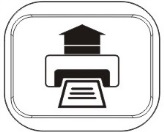 A papírszalagok továbbítására szolgáló billentyű. Lenyomva tartva, folyamatosan továbbítja a papírt.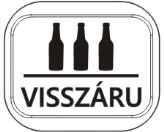 Göngyölegjegyek regisztrálására és bizonylat nyomtatásra szolgál. Az eladáshoz hasonlóan használandó, de lezárni ugyanezen gomb használatával lehet. 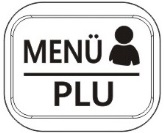 Menü megnyitása, vagy ha előtte egy pénztáros számát adjuk meg, akkor egy pénztáros bejelentkezésére szolgál. Abban az esetben, ha a kívánt pénztáros jelszóval van védve, akkor a váltáshoz a pénztáros jelszavát is meg kell adni. Ha egy új pénztáros belép, akkor az előző pénztáros a gép automatikusan kijelentkezteti. Eladó váltás műveletek közben (pl.: nyugtakészítés) nem megengedett. Másodlagos funkció a PLU-k elérése.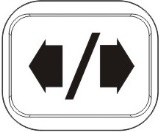 Váltó gomb, melynek segítségével a pénztárgép billentyűzetén megjelölt elsődleges és másodlagos funkciók között lehet váltani. 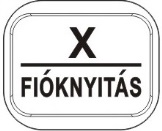 Több darab termék, szorzással történő eladására szolgál. Másodlagos funkció a fióknyitás.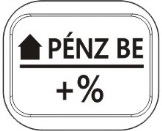 Váltópénz kasszába vitelére és nyilvántartására szolgál. Növeli a regisztrált váltóösszeget. Tételenkénti vagy részösszeg felár-számításra alkalmas gomb. Az alapértelmezett felár mértéke előre programozható vagy a gomb megnyomása előtt való számbevitellel bármikor megadható. Menü esetében a menüben való navigálás.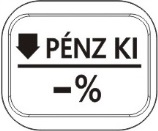 Amikor a kasszából kell készpénzt kivenni, a kivett érték rögzítésére és nyilvántartására szolgál. Csökkenti a regisztrált váltóösszeget. Tételenkénti vagy részösszeg engedményszámításra alkalmas gomb. Az alapértelmezett engedmény mértéke előre programozható vagy a gomb megnyomása előtt való számbevitellel bármikor megadható. Menü esetében a menüben való navigálás.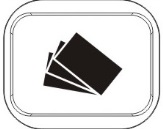 Utalvánnyal történő fizetésre szolgál. Hatására a nyugta elkészül. 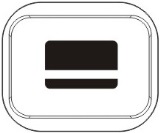 Bankkártyával történő fizetések kezelésére és nyilvántartására szolgál. Hatására a nyugta elkészül. 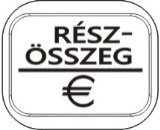 A kijelzőn megjeleníti az addigi tételek összegét. A teljes eladásra számítandó engedmény/felár esetén kötelező megnyomni. Másodlagos funkció: Euróval történő fizetések kezelésére és nyilvántartására szolgál. Megnyomásával a pénztárgép az addig bevitt áruk összegét mutatja meg Euró valutában. Visszajáró számítására ekkor az átvett összeg beütésével majd a Készpénz gomb megnyomásával lehetséges. Visszajáró számításkor a kijelzőn és a nyugtán nyomtatva egyaránt megjelenik a visszajáró összeg (ha van).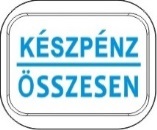 Készpénzzel történő fizetések kezelésére és nyilvántartására szolgál. Hatására a nyugta elkészül. A visszajáró számítása a gomb megnyomását megelőzően az átadott összeg bevitelével lehetséges. Visszajáró számításakor a kijelzőn és a nyugtán nyomtatva egyaránt megjelenik a visszajáró összeg. A gomb másodlagos funkciója a műveletek jóváhagyása választáskor és adat végelegesítésekor.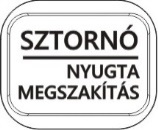 A nyugtán belül egy korábban bevitt tétel törlésére használható. Az éppen folyamatban lévő nyugta azonnali megszakítására szolgáló billentyű.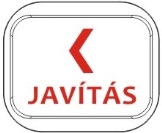 Az utolsó árucikk törlésére szolgál (amikor a gyűjtő, az árucikk, vagy az egyik % billentyű le lett nyomva és a tételsor kinyomtatásra került). 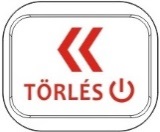 Hibaüzenet vagy tévesen beütött számok törlésére szolgál, mielőtt azok kinyomtatása megtörténne. Szintén használható a tévesen beütött szorzó törlésére, a tételsor kinyomtatása előtt, vagy egyes funkciókból való visszalépésre. Hosszan nyomta a pénztárgép ki/bekapcsolására szolgál. …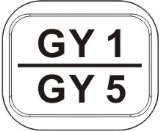 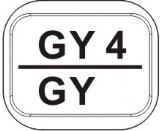 A gyűjtőbillentyűk használatával történik a legegyszerűbb értékesítés. Az érték megadása, majd a kiválasztott gyűjtő lenyomása után megtörténik a tételsor nyomtatás és az eladás regisztrálása. A 7 db gyűjtőbillentyűvel regisztrált eladások értéke elkülönítve nyilvántartható és szükség esetén kinyomtatható. Programozással a gyűjtők száma növelhető. Maximálisan negyven gyűjtő használata lehetséges.…GY4 másodlagos funkció: Az értékesítés során a beütött tételek áfa-kategóriáját adhatjuk meg ezekkel  a  gombokkal.  Az  érték  megadása,  majd  a  kiválasztott  áfa-kategória  megadása  után  megtörténik  a  tételsor  nyomtatás  és  az eladás regisztrálása. A későbbiekben statisztika nyomtatható az egyes áfa-kategóriákba tartozó értékesítésekről napi, és időszaki bontásban egyaránt.…Ezen gombok segítségével lehet a pénztárgépbe számokat, illetve betűket bevinni.  A  szám/betű  mód  között  nem  szükséges  váltani, mivel a váltás automatikusan történik annak megfelelően, hogy a pénztárgép szoftverje milyen beviteli formátumot vár el a kezelőtől.Gomb képe FunkcióA pénztárgép kikapcsolt állapota esetén a gombot hosszan nyomva a gépbekapcsol.  Bekapcsolt állapotban a pénztárgép kijelzőjén az éppenaktuális módhoz, és funkciókhoz tartozó menüpontok és sorok jelennekmeg.A pénztárgép bekapcsolt állapota esetén a gombot hosszan nyomvagép kikapcsol. Kikapcsolt állapotban a pénztárgép kijelzője üres.Gomb képe FunkcióBármely hibaüzenet esetén a gomb megnyomásának hatására az üzeneteltűnik a pénztárgép kijelzőjéről.A pénztárgépbe bevitt értékek, árak, szorzók törléséhez, valamintmenüpontokból való kilépéshez használható billentyű.Gomb képe FunkcióA pénztárgépbe bevitt szöveges értékek utolsó karakterének törléséhez használható gomb.Gomb képe FunkcióA pénztárgép nyomtatópapírjának továbbításához használható gomb.Gomb képe Funkció…Lefelé / Felfelé mozgásKiválasztásVisszalépésGomb képe Funkció…A kezelőgombokra kivezetett első tíz gyűjtő kiválasztásaNapnyitás(Lásd:  Napnyitás folyamatának részletes leírása)P mód(Lásd: P mód)S mód(Lásd: S mód)Infó(Lásd: Infó)Újraindítás(Lásd:   Újraindítás)LépésGomb képe Funkció1.Pénztárgép bekapcsolása2.…Léptető gombokkal a „Napnyitás” funkció kiválasztása3.Menüpont kiválasztása 4.…Léptető gombok segítségével a váltópénz regisztráció lehetőségének kiválasztása5.Menüpont kiválasztása6.…Váltópénz összegének megadása7.Érték jóváhagyásaLépésGomb képe Funkció1.…Adja meg a megadott mennyiséget, ha szükséges2.Szorzás gomb megnyomása, ha adott meg mennyiséget3.…Árucikk árának megadása 4.…A billentyűzetre kivezetett első tíz gyűjtő valamelyikének kiválasztásaLépésGomb képe Funkció1.…Adja meg a megadott mennyiséget, ha szükséges2.Szorzás gomb megnyomása, ha adott meg mennyiséget3.…PLU kódjának megadása4.Váltógomb+Menü: PLU kódjának elfogadásaLépésGomb képe Funkció1.…Adja meg a megadott mennyiséget, ha szükséges2.Szorzás gomb megnyomása, ha adott meg mennyiséget3.…Árucikk árának megadása4.Váltó gomb megnyomása5.Váltó + GY4 gomb megnyomása6.…Áfa-kategória kiválasztása (A-E)7.Nullás gomb megnyomása 2xGomb képe FunkcióNyomja meg a Javítás gombot az utoljára felvett tétel sztornózásához.LépésGomb képe Funkció1.Nyomja meg a Sztornó gombot2.A gomb megnyomása után ismételje meg a sztornózni kívánt műveletet (téves tételösszeg megadása után a gyűjtőgomb lenyomása melyből ki szeretné sztornózni a hibás tételt)LépésGomb képe Funkció1.Nyomja meg a Részösszeg gombotLépésGomb képe Funkció1.…Adja meg a kedvezmény vagy a felár százalékos mértékét (A pénztárgép P módjában fix felár/kedvezmény is megadható, ez esetben csak a +% vagy -% gomb megnyomása szükséges)2.…Adja meg, hogy kedvezményt vagy felárat kíván megadni (+% esetében felár, -% esetén kedvezmény) (Váltó gomb használata szükséges!)LépésGomb képe Funkció1.…Adja meg, hogy kedvezményt vagy felárat kíván megadni (+% esetében felár, -% esetén kedvezmény) (Váltó gomb használata szükséges!)LépésGomb képe Funkció1.Nyomja meg a „Részösszeg” gombot, mire a pénztárgép megmutatja az eddig beütött tételek összegét 2.…Adja meg a kedvezmény vagy felár mértékét3.…Nyomja meg a kedvezmény vagy a felár gombok valamelyikét (Váltó gomb használata szükséges!)Gomb képe FunkcióKészpénzUtalványBankkártyaLépésGomb képe Funkció1.…Adja meg a kapott fizetőeszköz értékét2.Válassza ki a kívánt fizetőeszközt3.Kezdje ismét az első ponttól a folyamatot addig, míg a teljes ellenérték ki nem lett egyenlítveLépésGomb képe Funkció1.Göngyöleg bizonylat kezdéseLépésGomb képe Funkció1.Göngyöleg bizonylat lezárásaLépésGomb képe Funkció1.……Pénztáros kódjának megadásaPénztáros aktiválása2.……Pénztáros jelszavának megadásaJelszó elfogadásaLépésGomb képe Funkció1.„Pénz Be” gomb megnyomása2.……Választás HUF vagy EUR pénznem közül, majd a választás megerősítése3.……Összeg megadásaÉrték elfogadásaLépésGomb képe Funkció1.„Pénz Ki” gomb megnyomása2.……Választás HUF vagy EUR pénznem közül, majd a választás megerősítése3.……Összeg megadásaÉrték elfogadásaLépésGomb képe Funkció1.Belépés a menübe2.……Menüpont kiválasztása (Z mód)3.……Esetleges jelszó beírása, elfogadása4.…Navigálás a „Zárás” menüpontra5.Menüpont kiválasztása9.1.1. Napi Napi statisztikák lekérdezésének lehetőségét biztosító pénztárgépfunkció. Az elérhető jelentéseket az alábbi lista tartalmazza 9.1.1.1.  ÁFA Ez a jelentés a jelenleg érvényben lévő öt áfa-csoport (A-E) alapján adja meg az eddigi bevételeket. 9.1.1.2.    Részletes ÁFA Ez a jelentés a jelenleg érvényben lévő ötszáz áfa-csoport (A00-E99) alapján adja meg az eddigi bevételeket 9.1.1.3.  Pénztár A kasszában lévő készpénz értékét adja vissza a jelentés valutánként (HUF/EUR). A jelentésen megjelenik az értékek kerekítetten, kerekítés nélkül valamint a kerekítés összege is. 9.1.1.4.  Gyűjtő A pénztárgépbe felparaméterezett gyűjtőkbe eddig bevitt tételek értéket jeleníti meg bizonylatra nyomtatva. A használatához szükséges megadni egy gyűjtőtartományt, melyre a jelentés el fog készülni (Pl.: 10-20 gyűjtő statisztikája). 9.1.1.5.  PLU A pénztárgépbe beállított PLU-k szerinti eladási statisztikát adja vissza bizonylatra. 9.1.1.6.    Pénztáros A pénztárgépbe megadott pénztárosok alapján készít az eladott cikkek alapján statisztikát, amit egy bizonylatra nyomtat. 9.1.1.7.  Összes ny. Az X mód Napi jelentések menüben elérhető összes jelentés kinyomtatása.9.1.2. Időszakos Az   időszakos   lekérdezések   kinyomtatását   lehetővé   tevő   funkció.   A   bizonylatok   formátuma megegyezik a napi jelentések formátumával, azzal az eltéréssel, hogy itt fel van tüntetve az időszak kezdete. Az elérhető jelentéseket az alábbi lista tartalmazza. 9.1.2.1.  ÁFA Ez a jelentés a jelenleg érvényben lévő öt áfa-csoport (A-E) alapján adja meg az eddigi bevételeket. 9.1.2.2.    Részletes ÁFAEz a jelentés a jelenleg érvényben lévő ötszáz áfa-csoport (A00-E99) alapján adja meg az eddigi bevételeket. 9.1.2.3.  Gyűjtő A pénztárgépbe felparaméterezett gyűjtőkbe eddig bevitt tételek értéket jeleníti meg bizonylatra nyomtatva. A használatához szükséges megadni egy gyűjtőtartományt, melyre a jelentés el fog készülni (Pl.: 10-20 gyűjtő statisztikája). 9.1.2.4.  PLU A pénztárgépbe beállított PLU-k szerinti eladási statisztikát adja vissza bizonylatra. 9.1.2.5.    Pénztáros A pénztárgépbe megadott pénztárosok alapján készít az eladott cikkek alapján statisztikát, amit egy bizonylatra nyomtat. 9.1.2.6.  Összes ny.Az X mód Időszakos jelentések menüben elérhető összes jelentés kinyomtatása.9.2.1. Zárás A pénztárgépen ez a funkció is végrehajtja a napzárás folyamatot.9.2.2. Időszakos Az időszakos lekérdezések megjelenítését lehetővé tevő funkció. A számlálók minden esetben egy adott időszak lezárását követően nullázódnak.  A bizonylatok formátuma megegyezik a napi jelentések formátumával, azzal az eltéréssel, hogy itt fel van tüntetve az időszak kezdete. Az elérhető jelentéseket az alábbi lista tartalmazza. 9.2.2.1.  ÁFA Ez a jelentés a jelenleg érvényben lévő öt áfa-csoport (A-E) alapján adja meg az eddigi bevételeket. 9.2.2.2.    Részletes ÁFA Ez a jelentés a jelenleg érvényben lévő ötszáz áfa-csoport (A00-E99) alapján adja meg az eddigi bevételeket 9.2.2.3.  Gyűjtő A pénztárgépbe felparaméterezett gyűjtőkbe eddig bevitt tételek értéket jeleníti meg bizonylatra nyomtatva. A használatához szükséges megadni egy gyűjtőtartományt, melyre a jelentés el fog készülni (Pl.: 10-20 gyűjtő statisztikája). 9.2.2.4.  PLU A pénztárgépbe beállított PLU-k szerinti eladási statisztikát adja vissza bizonylatra. 9.2.2.5.    Pénztáros A pénztárgépbe megadott pénztárosok alapján készít az eladott cikkek alapján statisztikát, amit egy bizonylatra nyomtat 9.2.2.6.  Összes ny. A Z mód Időszakos jelentések menüben elérhető összes jelentés kinyomtatása.10.1. PLUEbben a menüpontban lehet felparaméterezni a pénztárgép által használt PLU (Price Look Up) kódokat. Egy PLU egyértelműen azonosít egy áfa-kategóriát közvetlenül vagy egy gyűjtőn keresztül.10.2. PLU törléseEbben a menüpontban van lehetőség egy már felparaméterezett PLU-t törölni.10.3. PénztárosA pénztárgépen megkülönböztethető pénztárosok paraméterezésére használható ez a funkció. A pénztárosokra alapján napi és időszakos statisztikák valamint lekérdezés is készíthető.10.4. %Tételenként vagy részösszegre felvezethető százalékos felár alapértékének paraméterezésére szolgáló funkció.10.5. -%Tételenként vagy részösszegre felvezethető százalékos engedmény alapértékének paraméterezésére szolgáló funkció.10.6. ReklámA pénztárgép kezelői kijelzőjén megjeleníthető szöveg.10.7. Üres sorokMegadható, hogy két nyugta között mekkora távolság legyen. 10.8. ErősségA nyomtatási erősséget lehet beállítani ebben a menüpontban.10.9. Beállítási adatA pénztárgép beállításainak nyomtatására szolgáló menüpont.   10.9.1. Pénztáros név Kinyomtatja a pénztárgépen felprogramozott Pénztárosokat.   10.9.2. GyűjtőKinyomtatja a pénztárgépen felprogramozott gyűjtőket.   10.9.3. PLU adat nyomtatKinyomtatja a pénztárgépen felprogramozott PLU-kat.   10.9.4.  RendszerbeállításokKinyomtatja a pénztárgép rendszerinformációit. 10.9.5. AEE infoKinyomtatja a pénztárgépben lévő Adóügyi Ellenőrző Egység adatait.10.9.6. FelülvizsgálatKinyomtatja a pénztárgépen elvégzett és a következő felülvizsgálat dátumát.10.10. RendszeropciókKülönböző rendszeropciók beállítására szolgáló menüpont.   10.10.1. VisszajáróBeállítható, hogy a nyugta lezárásakor kötelező legyen-e megadni az átvett összeget.   10.10.2. Gyűjtő Z EZárás előtt automatikusan gyűjtő jelentést is nyomtat a pénztárgép.    10.10.3. Számoljunk €                    részösszegetA funkció segítségével opcionálisan a felkészülési időszakon kívül is képes a nyugtára nyomtatni a végösszeget euróban, valamint az átváltási rátát. € módban pedig a forint végösszeget képes a nyugtára nyomtatni10.11. Ft/€ árfolyamA pénztárgép által használt HUF/EUR átváltás alapját szolgáló árfolyam beállítása lehetséges ebben a menüpontban. A bevitelt a pénztárgép formátumellenőrzés után hagyja csak jóvá. A kívánt formátum ebben a menüpontban: „NNN.NNN”10.12. Dátum és időA pénztárgép dátumának beállítására nyílik lehetőség ebben a menüpontban. A funkció elinditásával a pénztárgép először a telekommunikációs hálózat szerverével próbál sziknronizálni, amennyiben ez sikertelen a felhasználónak van lehetősége kézzel megadni a pontos dátumot. 10.13. Auto kikapcsAkkumulátoros használat esetére megadható, hogy a pénztárgép automatikusan kikapcsoljon e magától egy bizonyos idő után vagy ne. Beállítási lehetőségek: 0. Soha; 1. 5 perc; 2. 15 perc10.14. Új X mód jelszóEbben a menüpontban adható meg az „X mód”-ba való belépéshez szükséges jelszó.10.15. Új Z mód jelszóEbben a menüpontban adható meg az „Z mód”-ba való belépéshez szükséges jelszó.10.16. Új P mód jelszóEbben a menüpontban adható meg az „P mód”-ba való belépéshez szükséges jelszó.10.17.  BérbeadásAmennyiben a bérbeadás funkció aktív, a felhasználónak ebben a menüpontban van lehetősége a feloldó kódot megadni.10.18.  AEE adataiA pénztárgép Adóügyi Ellenőrző Egységében tárolt adatok kinyomtatására van lehetőség ebben a menüpontban.   10.18.1. RészletesAz AEE adatok részletes zárásonkénti kinyomtatása lehetséges zárásszámtól zárásszámig vagy dátumtól dátumig.   10.18.2. ÖsszefoglalóAz AEE adatok összefoglaló jelentésének kinyomtatása lehetséges zárásszámtól zárásszámig vagy dátumtól dátumig  a kért időszakra.HibaüzenetElhárítás€ fizetés tiltva                                 Nyomja meg a Törlés gombot, majd használjon egy beállított fizetőeszközt.A funkció nem elérhető                          Nyomja meg a Törlés gombot.A nav blokkolta a pénztárgépetNyomja meg a Törlés gombot, keresse a NAV ügyfélszolgálatát a blokkolás feloldásához.Adatbeviteli hiba                                Nyomja meg a Törlés gombot.AEE FELNYITÁS ÉRZÉKELVEHívja szervizét!Áfa érték érvénytelen           Nyomja meg a Törlés gombot.Áfa-tábla nem elérhető       Nyomja meg a Törlés gombot, majd válaszon egy másik ÁFA kategóriát.Akku gyenge,nem nyomtathat.     töltés szüks. Nyomja meg a Törlés gombot, majd dugja be a tápkábelt a pénztárgépbe. Ap-szám hibás                              Nyomja meg a Törlés gombot, majd adja meg a helyes AP számot.Árbeviteli hiba                                  Nyomja meg a Törlés gombot.Árhiba                                        Nyomja meg a Törlés gombot, majd adjon meg egy helyes árat.Átvett összeg megadása kötelező!Nyomja meg a Törlés gombot,, majd a fizetés befejezéséhez adja meg az átvett összeget.Az aee nincs regisztrálvaNyomja meg a Törlés gombot, majd helyeztesse üzembe a pénztárgépét egy szervizzel.BILLENTYŰZET CSATLAKOZÁSI HIBAHívja szervizét!Csak PLU eladás lehetséges             Nyomja meg a Törlés gombot, majd végezzen eladást PLU-val.Csekk fizetés tiltva                          Nyomja meg a Törlés gombot, majd használjon egy beállított fizetőeszközt.E.számla csak PLU eladással lehetséges                 Elektronikus számlát csak PLU-val lehetséges nyomtatni. A Fiscat iPalm V0001 konfigurációjában ez a funkció nem érhető el.Eladás mód                               Nyomja meg a Törlés gombot.Eladási ár érvénytelen               Nyomja meg a Törlés gombot, majd adjon meg egy helyes árat.Először állítson be partner kulcsot Nyomja meg a Törlés gombot, majd állítsa be a partnerkulcsot.Elutasítva                     Nyomja meg a Törlés gombot.Érvényes Gyűjtő áfa kulcs megadása kötelező!Nyomja meg a Törlés gombot, majd adjon meg egy érvényes áfa kulcsot.Érvénytelen dátum!Nyomja meg a Törlés gombot, majd állítsa be a helyes dátum/időt.Érvénytelen érték!Nyomja meg a Törlés gombot, majd adjon meg egy helyes értéket.Érvénytelen igazolványszám!       Nyomja meg a Törlés gombot, majd adjon meg egy helyes igazolványszámot.Érvénytelen mennyiség                      Nyomja meg a Törlés gombot.Érvénytelen sztornó                        Nyomja meg a Törlés gombot.Fejezze be a nyugtát                          Nyomja meg a Törlés gombot és fejezze be a nyugtát.Felár csak 0,00-99,99 között!Nyomja meg a Törlés gombot, majd adjon meg egy helyes értéket.Forint összeg csak 0-ra vagy 5-re végződhet!Nyomja meg a Törlés gombot, majd aadjon meg egy olyan éréket mely 0-ra vagy 5-re végződik.Ft/€-árfolyam hiányzik                  Nyomja meg a Törlés gombot, majd a P mód € árfolyam menüpontban állítsa be az árfolyamot.GPRS modul indítása sikertelen              Nyomja meg a Törlés gombot, hívja a szervizt.GSM időszinkronizálás sikertelen          Nyomja meg a Törlés gombot, hívja a szervizt.GSM kommunikációs hiba            Nyomja meg a Törlés gombot, hívja a szervizt.Gt túlcsordult                                   Nyomja meg a Törlés gombot.Gyűjtő áránál csak nagyobb korlát adható!Nyomja meg a Törlés gombot, majd adjon meg egy nagyobb összeget mint a fix ár.Gyűjtő jelentés nem készült           Nyomja meg a Törlés gombot, majd készítsen gyűjtő jelentést.Gyűjtő kód csak 1-től 40-ig!Nyomja meg a Törlés gombot, majd adjon meg egy gyűjtő számot 1-40-ig.Gyűjtő név kötelező!Nyomja meg a Törlés gombot, majd adjon meg nevet a gyűjtőnek.Gyűjtő név már foglalt!Nyomja meg a Törlés gombot, majd adjon meg egy új gyűjtő nevet.Gyűjtő nincs beprogramozva!Nyomja meg a Törlés gombot, majd végeztesse el a gyűjtő programozást egy szervizzel.Gyűjtő túlcsordult                      Nyomja meg a Törlés gombot.Hibás gyűjtőNyomja meg a Törlés gombot, majd adjon meg egy helyes gyűtőt.Hitel fizetés tiltva                             Nyomja meg a Törlés gombot, majd használjon egy beállított fizetőeszközt.Hívja a szervízt xxx.xx.xx.Hívja szervizét!I/O BIZOTTSÁG CSATLAKOZÁSI HIBAHívja szervizét!Időbeállítás hiba                     Nyomja meg a Törlés gombot és adja meg a helyes dátum/időt.Jelszóhiba                                    Nyomja meg a Törlés gombot majd adja meg a helyes jelszót.Kapcsolódás a NAV szerveréhez sikertelen  Nyomja meg a Törlés gombot, hívja a szervizt.Kedvezmény csak 0,00-99,99 között!Nyomja meg a Törlés gombot, majd adjon meg egy helyes értéket.Készítsen zárást                         Nyomja meg a Törlés gombot, majd végezze el a napi zárást.Kezelő bejelentkezési hiba                   Nyomja meg a Törlés gombot, majd jelentkezzen be egy létező pénztárossal.Kezelői hiba                                  Nyomja meg a Törlés gombot.KIJELZŐCASATLAKOZÁSI HIBAHívja szervizét!Kötelezö éves felülvizsgálat határideje lejárt! Hívja szervizét!Nyomja meg a Törlés gombot, majd végeztesse el a gyűjtő programozást egy szervizzel.Kötelezö éves felülvizsgálat, még XX napNyomja meg a Törlés gombot, majd végeztesse el a gyűjtő programozást egy szervizzel.Kötelezö éves felülvizsgálat, XX napja leteltNyomja meg a Törlés gombot, majd végeztesse el a gyűjtő programozást egy szervizzel.Kötelező visszajárót számoltatni       Nyomja meg a Törlés gombot,, majd a fizetés befejezéséhez adja meg az átvett összeget.Kp fizetés tiltva                                Nyomja meg a Törlés gombot, majd használjon egy beállított fizetőeszközt.Már létezik ilyen pénztáros névNyomja meg a Törlés gombot, majd adjon meg egy új pénztáros nevet.Már létezik ilyen vonalkód                Nyomja meg a Törlés gombot, majd adjon meg egy új vonalkódot.Már van ilyen nevű gyűjtő     Nyomja meg a Törlés gombot, majd adjon meg egy új gyűtő nevet.Még XX nap a bérleti határidő ellenőrzéséigHívja szervizét!Napi ZáRás kötelező                      Nyomja meg a Törlés gombot, majd végezze el a napi zárást.Napi zárás szükséges                 Nyomja meg a Törlés gombot, majd zárja le a napot.Napi Zárás szükséges                   Nyomja meg a Törlés gombot, majd végezze el a napi zárást.Napi ZáRás szükséges - euro átáll  Nyomja meg a Törlés gombot, majd végezze el a napi zárást.Napnyitás kötelező                      Nyomja meg a Törlés gombot, majd nyissa meg a napot.Nincs elég pénz a kasszában          Nyomja meg a Törlés gombot, majd készítsen Pénz Be bizonylatot.NYOMTATÓ CSATLAKOZÁSI HIBAHívja szervizét!PAPÍRSZALAGNyomja meg a Törlés gombot, majd ellenőrizze a nyomtatót.Pénz Be túlcsordult                        Nyomja meg a Törlés gombot.Pénz Ki túlcsordult                        Nyomja meg a Törlés gombot.PÉNZTÁRGÉP FELNYITÁS ÉRZÉKELVEHívja szervizét!PÉNZTÁRGÉP LEÁLLTHívja szervizét!Pénztáros nem létezik!      Nyomja meg a Törlés gombot, majd válasszon egy létező pénztárost.Plu időszaki nem készült                    Nyomja meg a Törlés gombot, majd készítsen időszaki PLU-t jelentést.Plu jelentés nem készült                    Nyomja meg a Törlés gombot, majd készítsen PLU-t jelentést.PLU kód csak 1-től 5000-ig!Nyomja meg a Törlés gombot, majd adjon meg egy számot 1-5000-ig.Plu nem elérhető                           Nyomja meg a Törlés gombot majd adjon meg egy érvényes PLU-t.PLU nem visszavehető                      Nyomja meg a Törlés gombot, majd válasszon egy másik PLU-t.PLU név kötelező!Nyomja meg a Törlés gombot, majd adjon nevet a PLU-nak.Reg.hiba,ACK:50 Nem érvényes ÜH kód                           Hívja szervizét!Reg.hiba,ACK:51 Az ÜH kódot már felhasználtákHívja szervizét!Reg.hiba,ACK:52 Nem regisztrált AEEHívja szervizét!Reg.hiba,ACK:53 AP már regisz- trálva másik AEE-hezHívja szervizét!Reg.hiba,ACK:54 Az AEE már re- gisztrált másik AP számmalHívja szervizét!Reg.hiba,ACK:55 Az AEE már re- gisztrált másik ÜH kóddalHívja szervizét!Regisztrációs hiba                             Nyomja meg a Törlés gombot, majd kezdje újra a regisztrációt.SD KÁRTYA CSATLAKOZÁSI HIBAHívja szervizét!Tax d non discountable                           D áfa kategóriából kedvezmény nem adható.TPM chip hiba       Nyomja meg a Törlés gombot, hívja a szervizt.Túllépte a megengedett maximum összeget!Nyomja meg a Törlés gombot, majd adjon meg egy kisebb összeget.Végeztesse el a kötelező felülvizsgálatot!                           Hívja szervizét, hogy elvégezzék a kötelező éves felülvizsgálatot.Végösszeg túllépésNyomja meg a Törlés gombot, majd adjon meg egy kisebb összeget.Vonalkód beviteli hiba                      Nyomja meg a Törlés gombot, adjon meg egy helyes vonalkódot.Vonalkód VTSZ hiba                         Nyomja meg a Törlés gombot, majd adjon meg egy helyes VTSZ számot.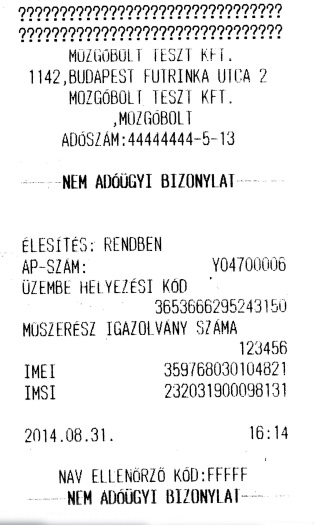 3. ábra – Élesítés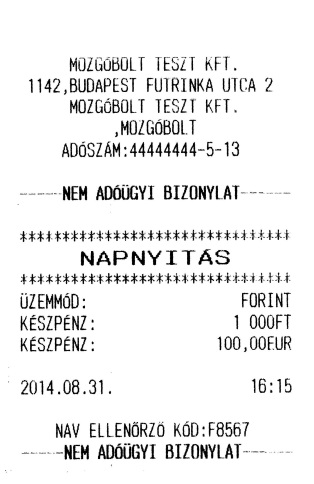 4. ábra - Forint időszak - Napnyitás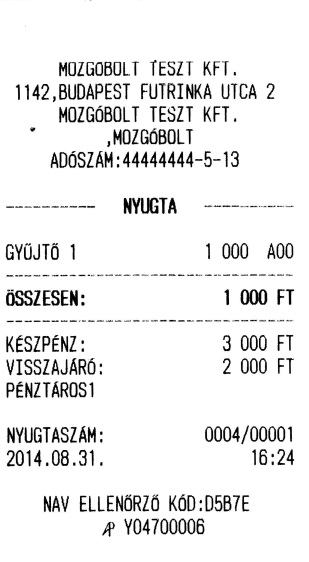 5. ábra - Forint időszak - Nyugta visszajáróval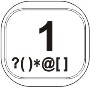 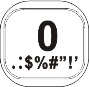 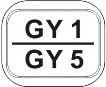 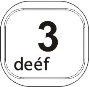 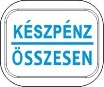 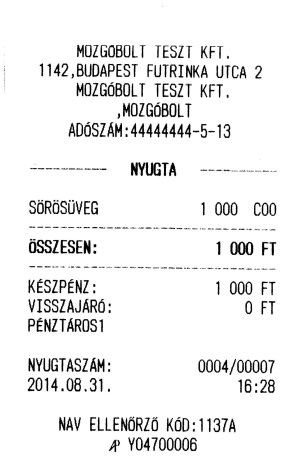 6. ábra - Forint időszak - Nyugta PLU-val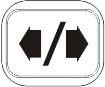 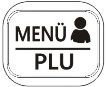 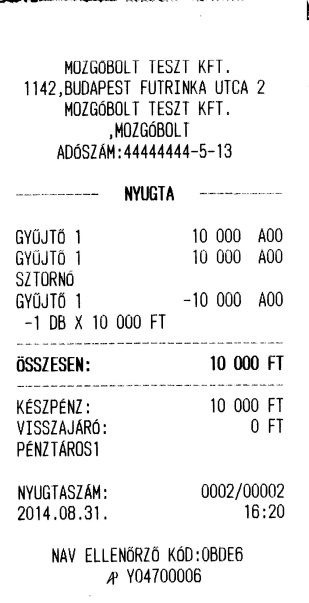 7. ábra - Forint időszak - Nyugta sztornóval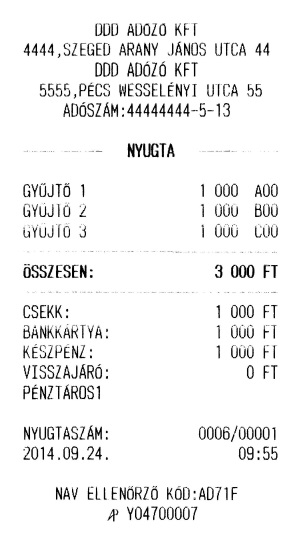 8. ábra - Forint időszak - Nyugta vegyes fizetéssel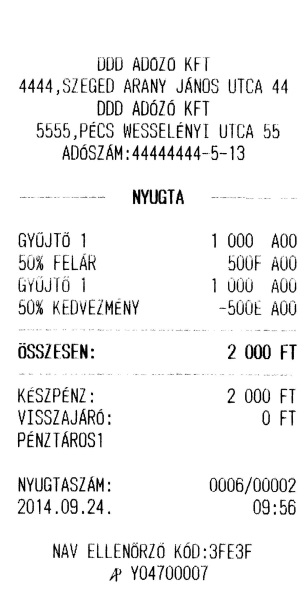 9. ábra - Forint időszak - Nyugta engedménnyel és felárral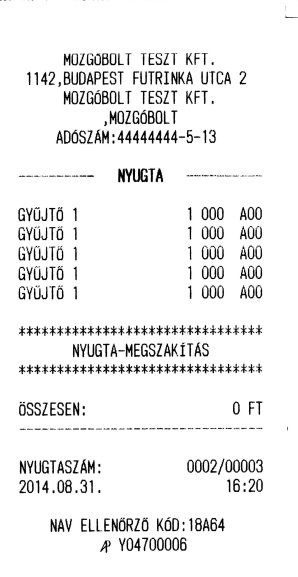 10. ábra - Forint időszak - Nyugtamegszakítás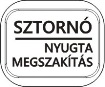 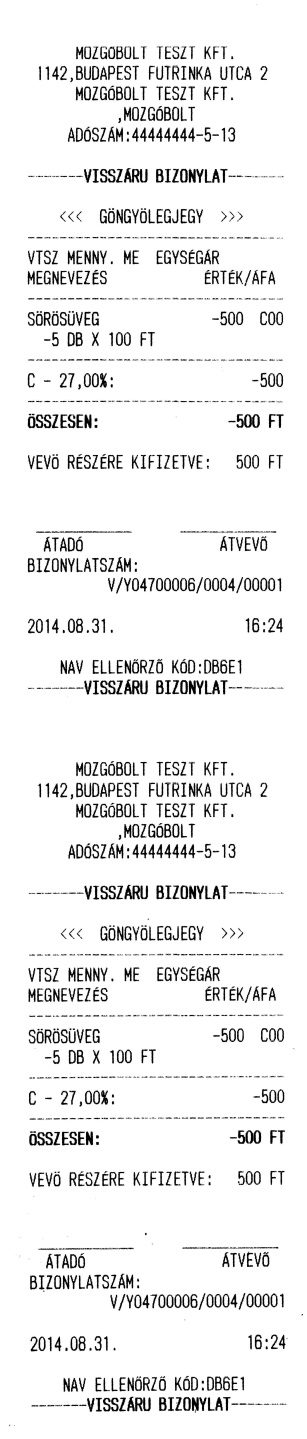 11. ábra - Forint időszak - Göngyölegjegy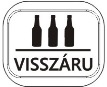 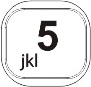 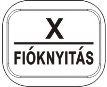 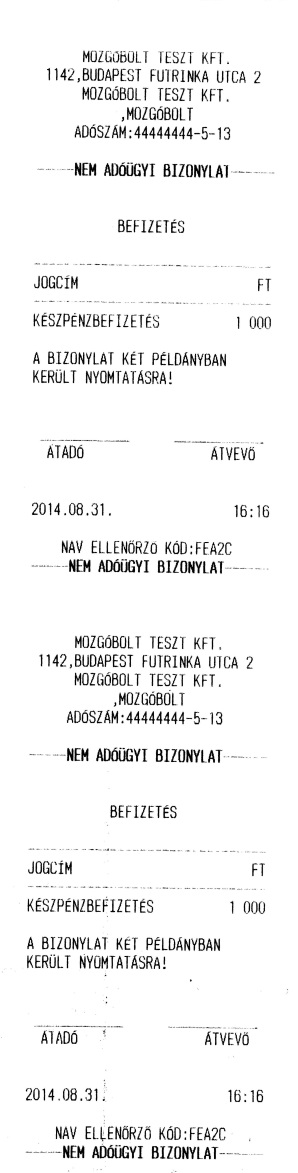 12. ábra - Forint időszak - Pénz befizetés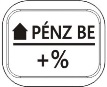 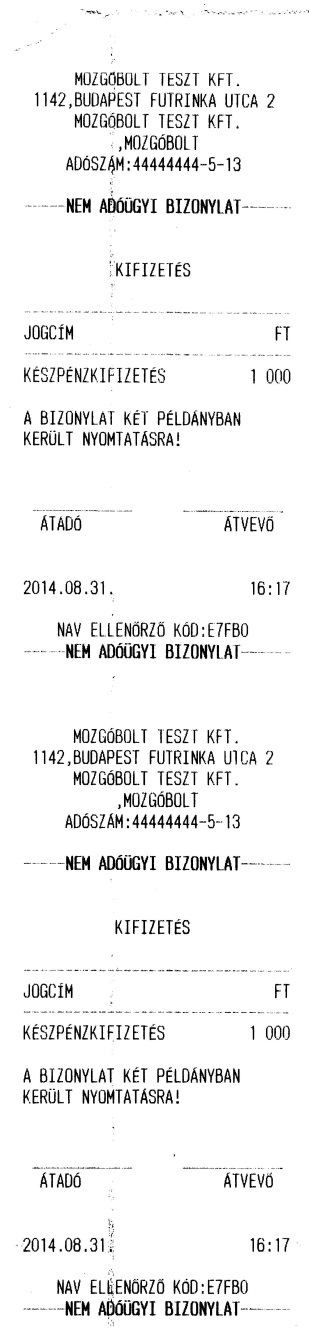 13. ábra - Forint időszak - Pénz kifizetés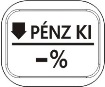 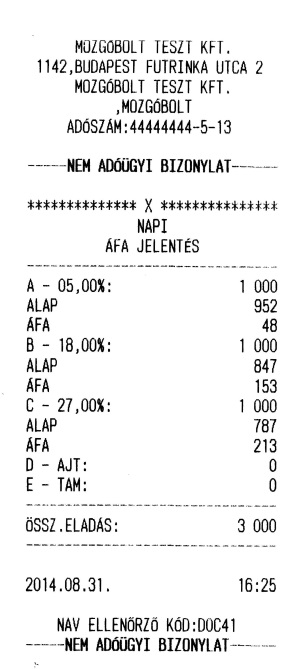 14. ábra - Forint időszak - X Napi áfa jelentés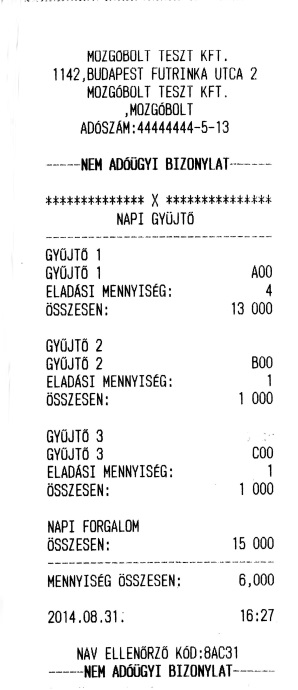 15. ábra - Forint időszak - X Napi Gyűjtő jelentés 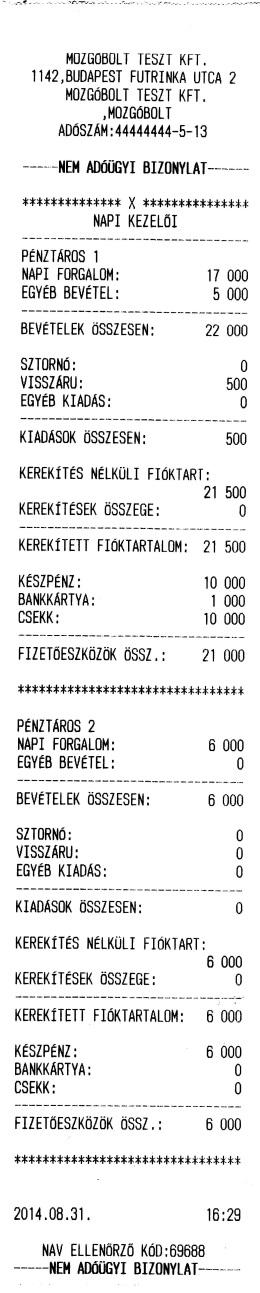 16. ábra - Forint időszak - X Napi Pénztáros jelentés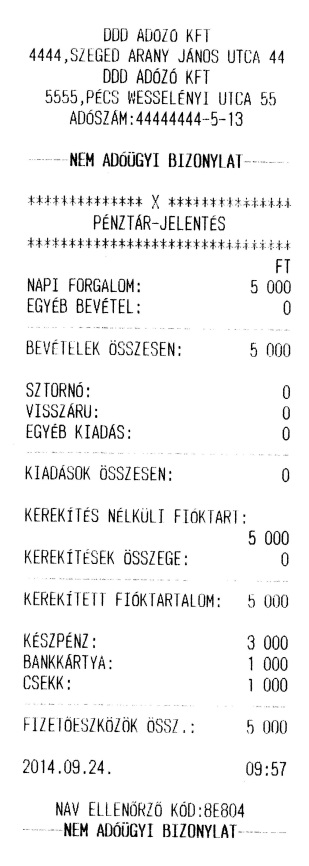 17. ábra - Forint időszak - X Napi Pénztárjelentés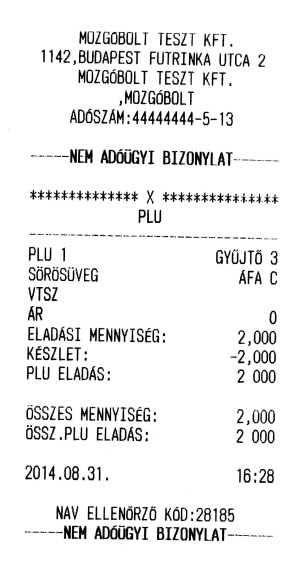 18. ábra - Forint időszak - X Napi PLU jelentés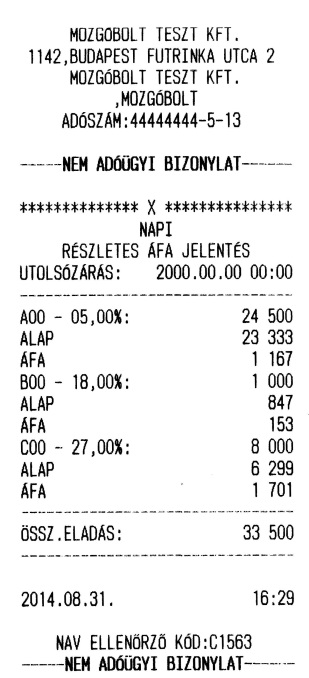 19. ábra - Forint időszak - X Napi Részletes Áfa jelentés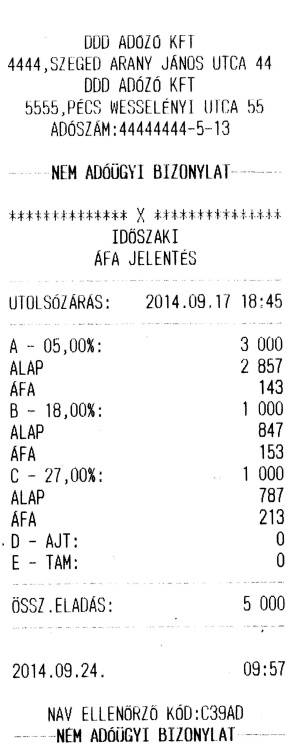 20. ábra - Forint időszak - X Időszakos Áfa jelentés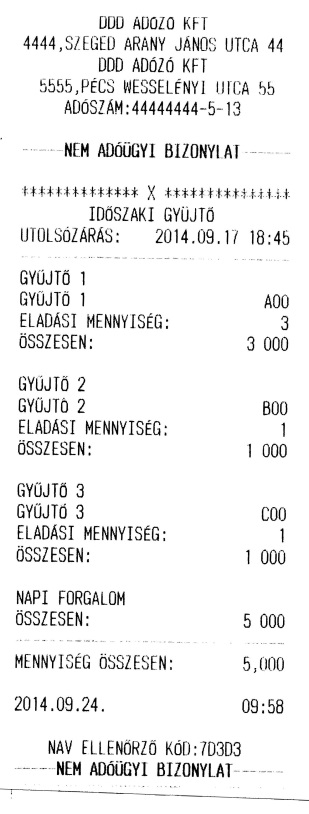 21. ábra - Forint időszak - X Időszakos Gyűjtő jelentés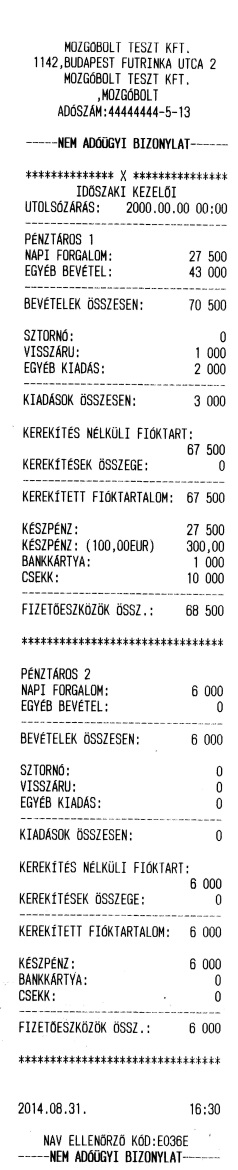 22. ábra - Forint időszak - X Időszakos Pénztáros jelentés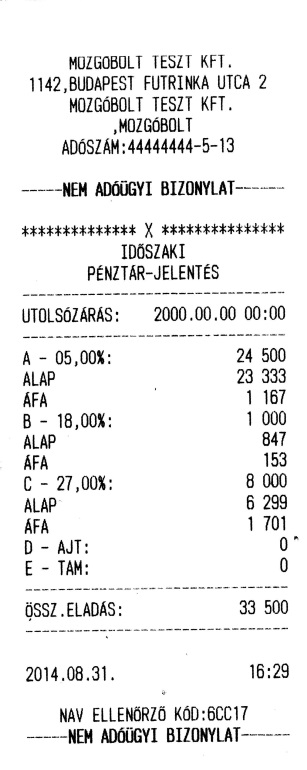 23. ábra - Forint időszak - X Időszakos Pénztárjelentés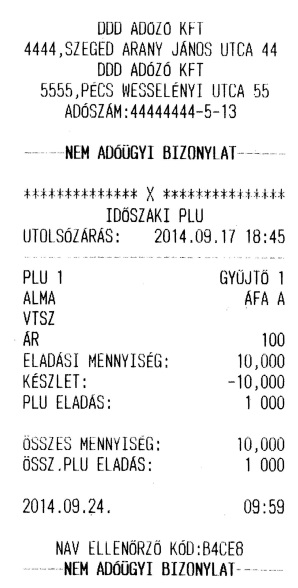 24. ábra - Forint időszak - X Időszakos PLU jelentés 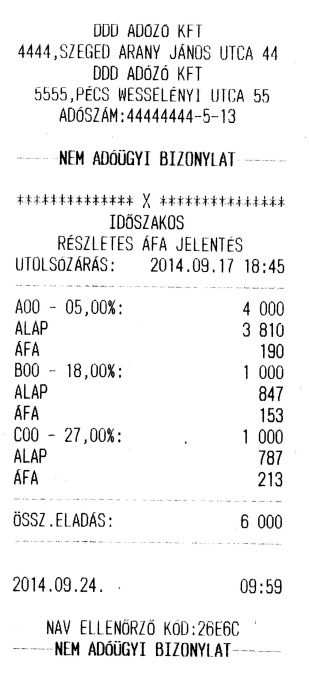 25. ábra - Forint időszak - X Időszakos Részletes Áfa jelentés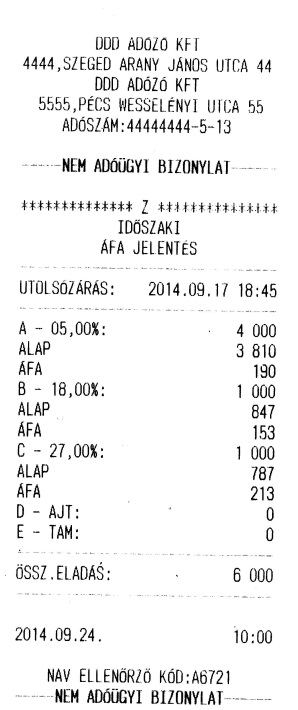 26. ábra - Forint időszak - Z Időszakos Áfa jelentés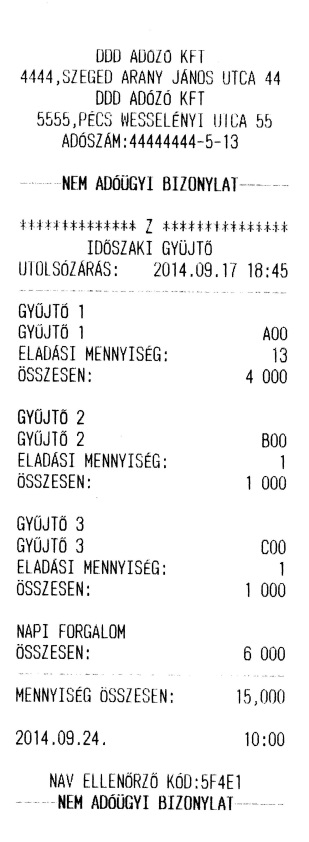 27. ábra - Forint időszak - Z Időszakos Gyűjtő jelentés 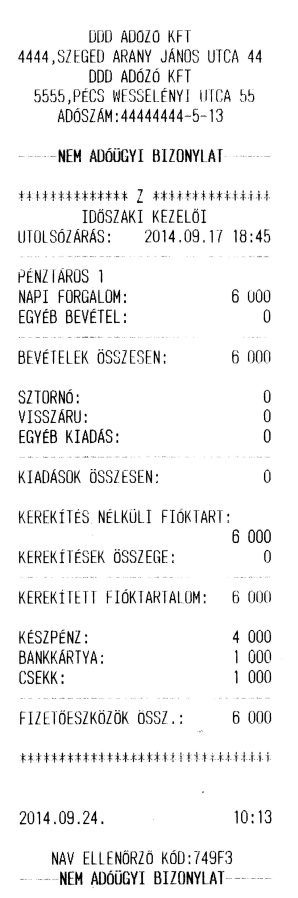 28. ábra - Forint időszak - Z Időszakos Pénztáros jelentés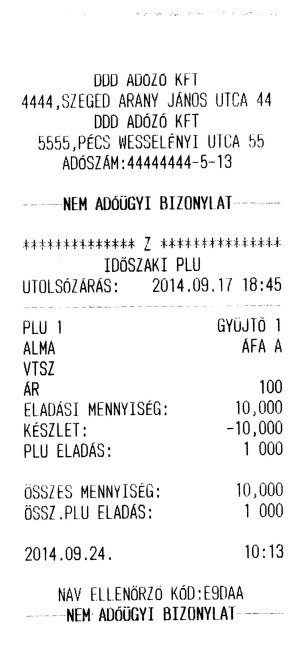 29. ábra - Forint időszak - Z Időszakos PLU jelentés 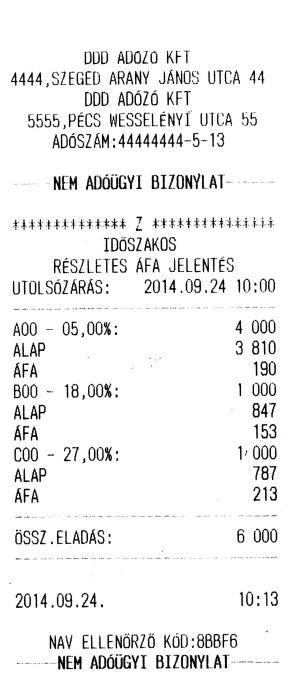 30. ábra - Forint időszak - Z Időszakos Részletes Áfa jelentés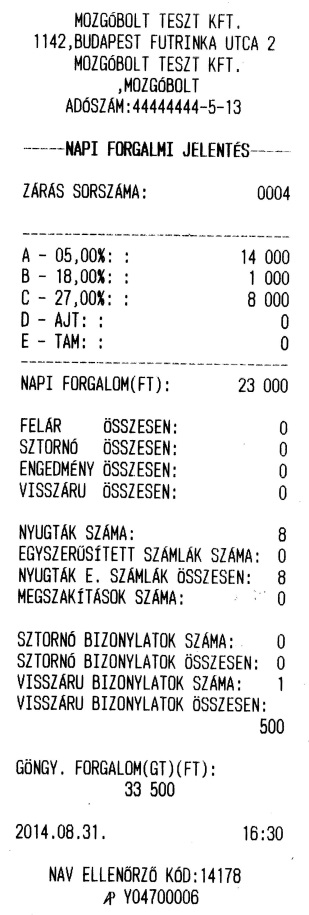 31. ábra - Forint időszak - Napi Zárás 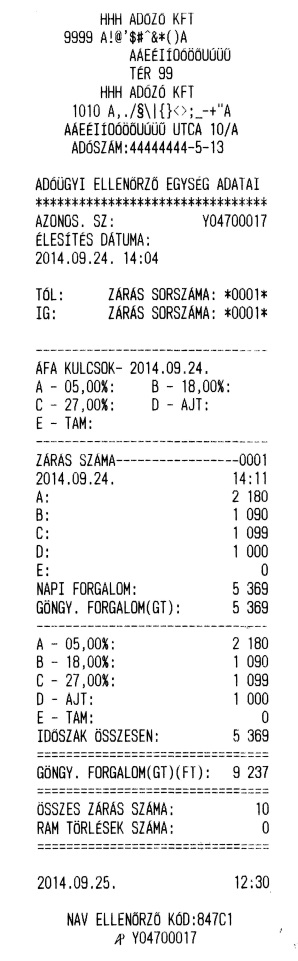 32. ábra - Forint időszak - AEE adatai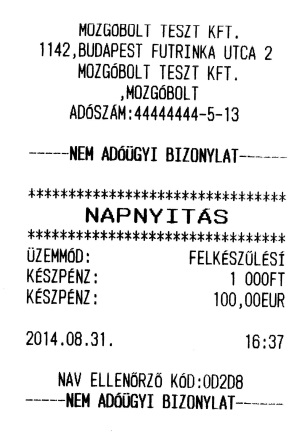 33. ábra - Felkészülési időszak - Napnyitás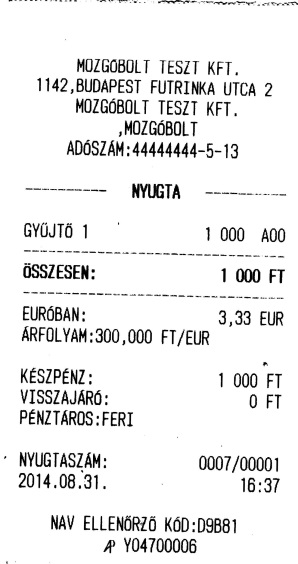 34. ábra - Felkészülési időszak – Nyugta forint fizetéssel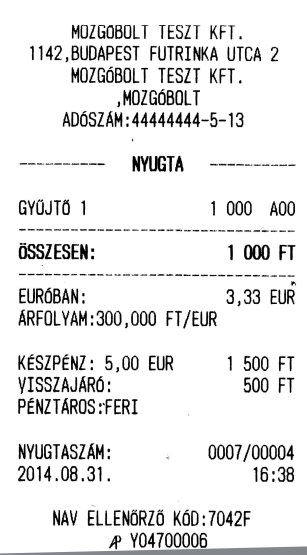 35. ábra - Felkészülési időszak – Nyugta € fizetéssel36. ábra - Felkészülési időszak – Napi Zárás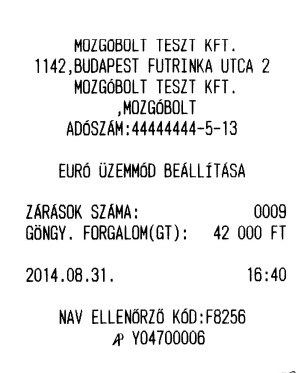 37. ábra - Euró időszak - Euró üzemmód beállítása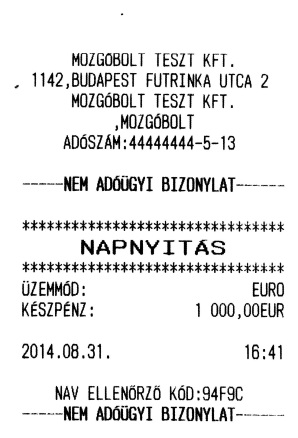 38. ábra - Euró időszak - Napnyitás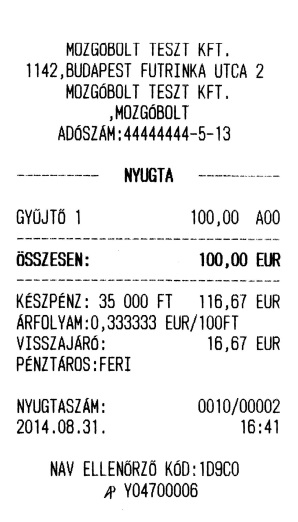 39. ábra - Euró időszak - Nyugta visszajáróval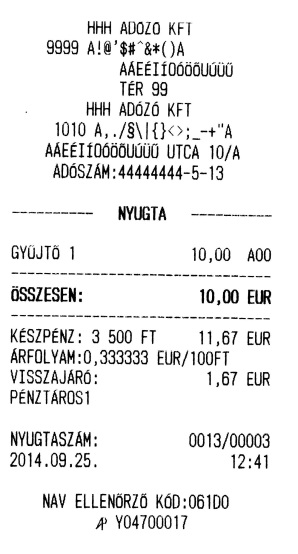 40. ábra - Euró időszak - Nyugta fizetés forinttal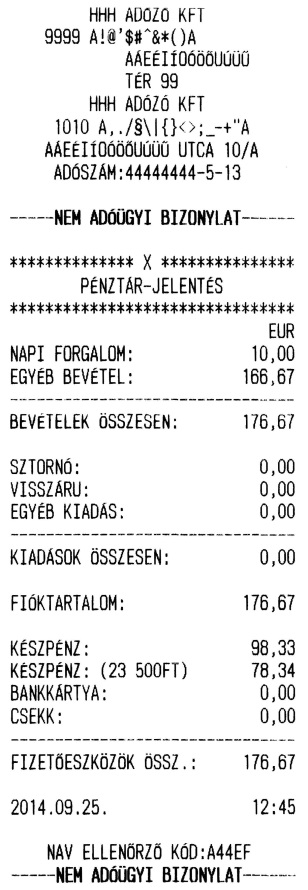 41. ábra - Euró időszak - X Napi Pénztárjelentés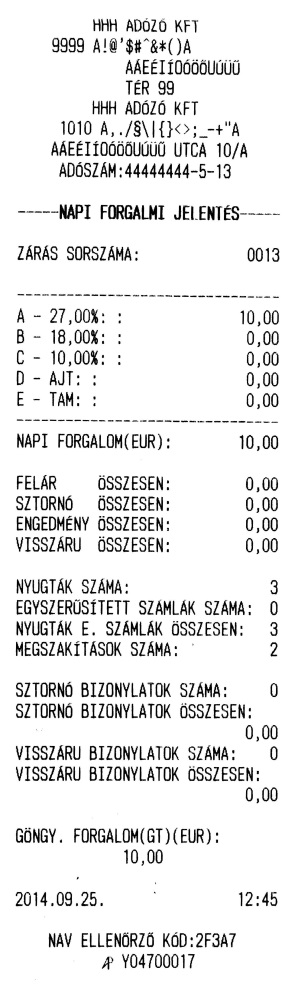 42. ábra - Euró időszak - Napi zárás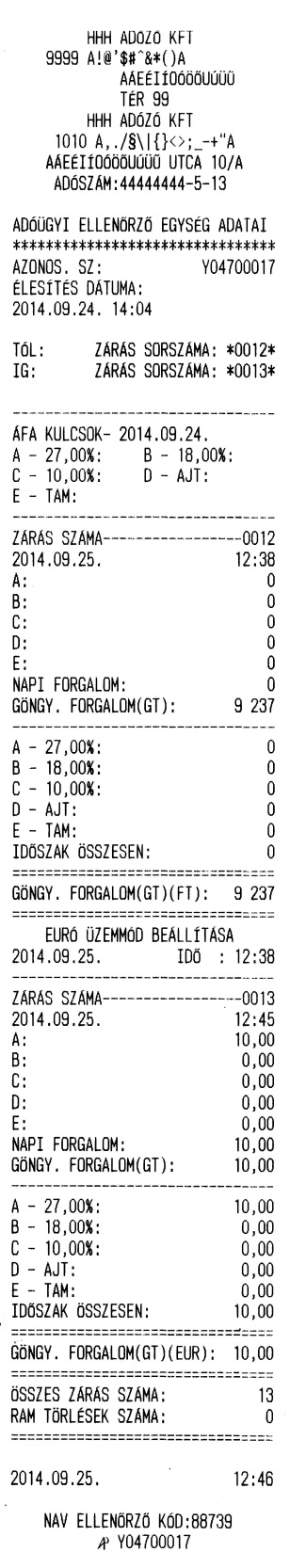 43. ábra - Euró időszak – AEE adatai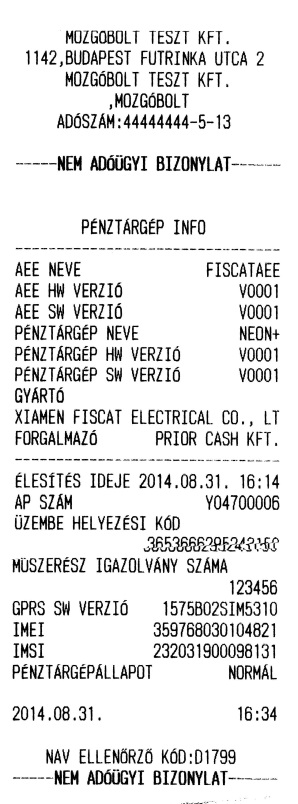 44. ábra - Beállítási adat - AEE Info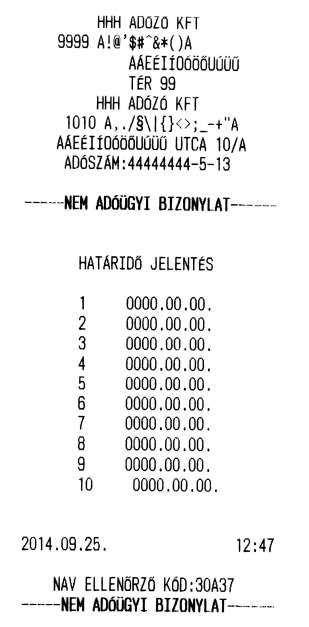 45. ábra - Beállítási adat - Bérbeadási határidő jelentés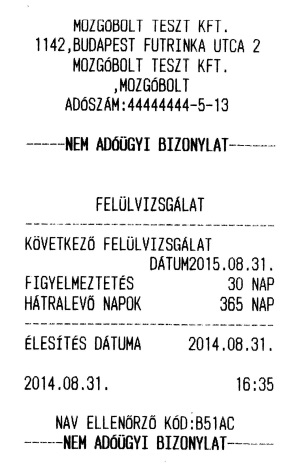 46. ábra - Beállítási adat - Felülvizsgálat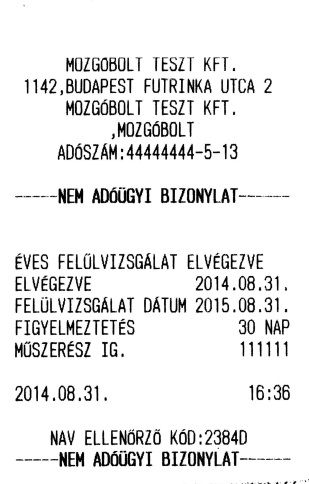 47. ábra - Beállítási adat - Felülvizsgálat elvégezve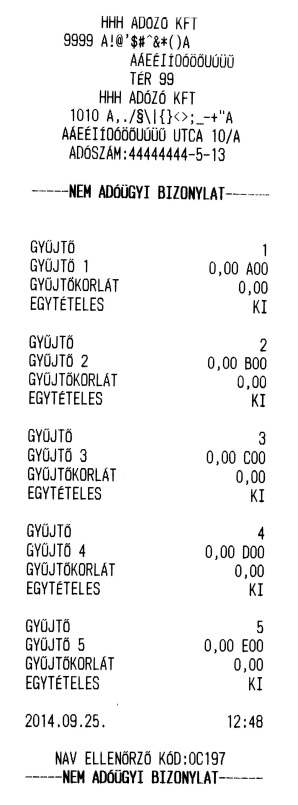 48. ábra - Beállítási adat - Gyűjtő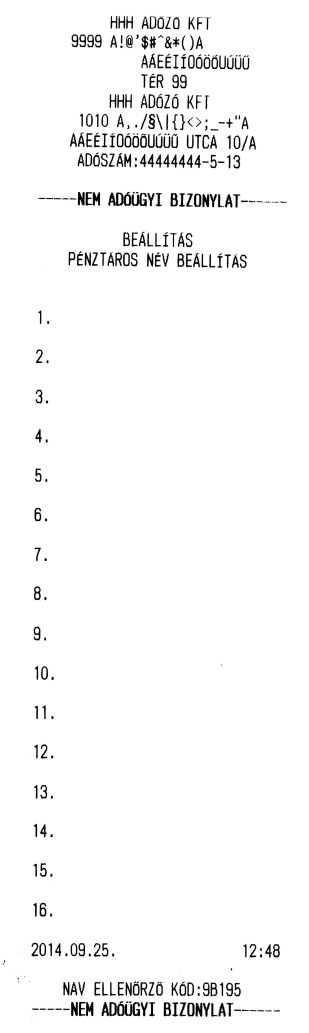 49. ábra - Beállítási adat - Pénztáros név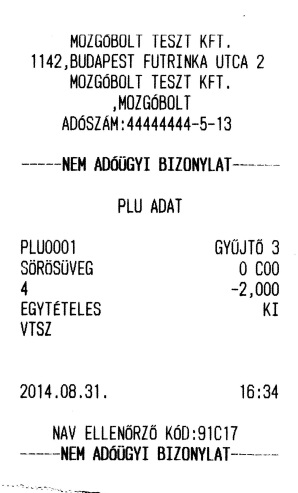 50. ábra - Beállítási adat - PLU adat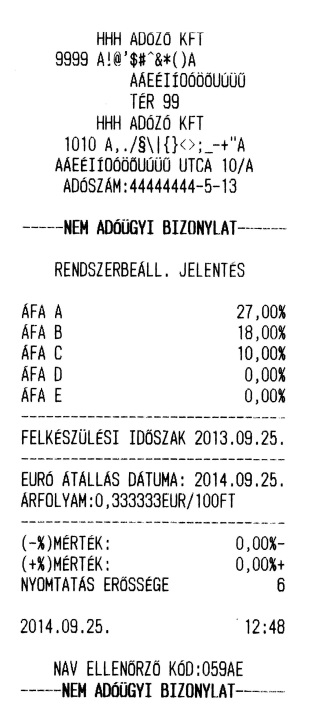 51. ábra - Beállítási adat - Rendszerbeállítás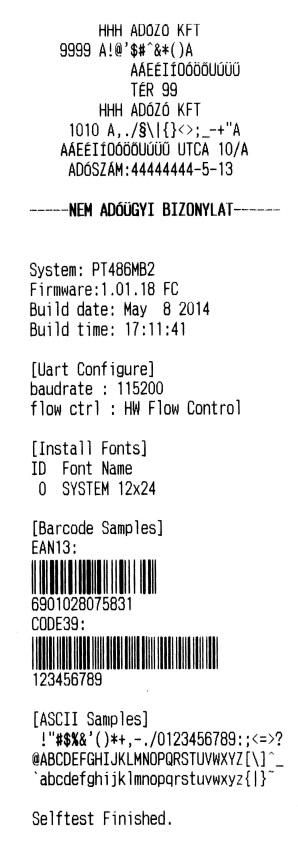 52. ábra - Funkció teszt - Nyomtató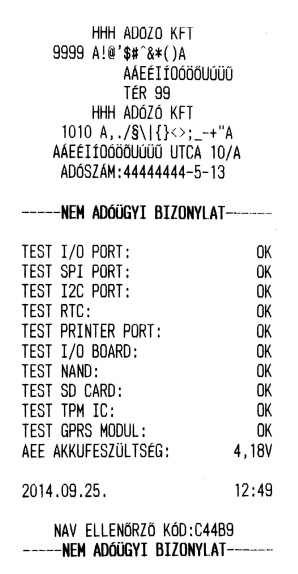 53. ábra - Funkció teszt - AEE53. ábra - Funkció teszt - AEE